Проектна задачаКонсултантски услуги за Надзор над изведба на градежни работи за подобрување на инфраструктурата на локалните патишта во одредени општиниСодржина1.	Информации за проектот	22.	Цели на задачата	53.	Задачи на Консултантот и обем на услуги	64.	Времетраење на услугите	175.	Програма за имплементација на Консултантските услуги	186.	Потребни извештаи	227.	Персонал на Консултантот	358.	Профил на компанијата и квалификациски критеируми	369.	Имплементација на Договорот	44Анекс 1 Опис на задачите и овластувања на Клучниот персонал.	47Информации за проектотЕден од стратешките приоритети на Владата на Република Северна Македонија е развој на функционална, безбедна и одржлива инфраструктура на државните патишта како клучен фактор за создавање рамнотежа во економијата и во општествениот и регионален развој, заштита на животната средина и подобрување на конкурентноста во Државата.Проектот за поврзување на локални патишта (Проектот) е финансиран преку заем од Меѓународна банка за обнова и развој – Светска банка, со цел да го подобри капацитетот на Владата на Република Северна Македонија во управување со локалните патишта и да го подобри пристапот до пазарите и услугите. Една од компонентите на Проектот вклучува градежни работи за рехабилитација и реконструкција на околу 450 км локални патишта/улици со цел подобрување на нивниот квалитет, безбедност и издржливост, како и соодветни консултантски услуги за надзор.Проектот за поврзување на локални патишта ќе се реализира преку Министерство за транспорт и врски (МТВр) како Договорен орган. МТВр ја воспостави Единицата за имплементација на проекти (ЕИП) која е одговорна за директно управување со Проектот за поврзување на локални патишта. Финансиите од Заемот ќе бидат распределени помеѓу сите 80 општини во државата и Градот Скопје, како крајни корисници. Заемот исто така ќе финансира Консултантски услуги за надзор над изведба на градежните работи. Консултантските услуги (Услугите) вклучуваат надзор над градежни работи за рехабилитација  на 57 патишта/улици со вкупна кумулативна должина од приближно 53,5 км лоцирани во 31 општина, и поделени во посебни Делови (договори), кои покриваат географски блиски општини.Табелата со индикативните имиња на локалните патишта / улици е прикажана во Поглавје 5. (види Табела 5.1 во Поглавје 5 Програма за спроведување на Консултантски услуги).Консултантот треба да биде запознаен со фактот дека договорите за градежни работи предмет на надзорот ќе бидат имплементирани на различни географски локации во 31 општинa и речиси истовремено. Од тие причини, Консултантот треба да ги планира своите активности и да обезбеди доволно соодветни капацитети (доволен број на на проектни менаџери и друг персонал за подршка). Тендерската постапка ќе биде спроведена преку постапка за набавка за домашни понудувачи користејќи го методот на Барање за поднесување понуди (БЗП) како што е наведено во „Регулативите за набавки на Светска банка за ФИП заемопримачи“.Консултантските услуги се очекува да започнат во Октомври 2020 година, и ќе опфатат период од околу 20 месеци (610 дена) времетраење на градежните работи и дополнителни 12 месеци (365 дена) за период за пријава на недостатоци/дефекти. (ППН) (DLP) за секој дел. Истите треба да вклучуваат но не се ограничени на: а) воспоставување на системи на следење на управувањето со договорите за градежни работи, б) административно спроведување на договорите, в) контрола врз предвидените количини на работите и конечните трошоци за работите од договорот, при следење на напредокот на работите и техничката евиденција, г) проверка и прифаќање на периодичните и финалните потврди за плаќање на изведувачот, д) прифаќање и/или одобрување на клучниот персонал на изведувачот, осигурување, гаранции, лиценци, програми, методологии за работа, планови за управување со сообраќајот, мерки за безбедност, добавувачи и материјали за градежните работи, осигурување на квалитет и планови за контрола, подизведувачи, постројки, опрема и заштита на животната средина, ѓ) директен надзор над работите и следење на напредокот, е) подготовка на извештаи за напредокот, технички извештаи, извештаи во врска со договорот и други извештаи, ж) набљудување и извршување на тестови за контрола на материјалите наменeти за постојаните градежни работи и за сите извршени работи заедно со извештаи на извршени контролни тестови, з) евалуација на барања за дополнителни работи од изведувачот и изработка на извештаи и предлози до договорниот орган за одлука (евалуација на анализи за предложените единечни цени, динамиката, краен рок за извршување на дополнителните и непредвидени работи/варијации, методологија за работа, итн); ѕ) евалуација на рани предупредувања од страна на изведувачот, отштетни побарувања и други проблеми кои можат да произлезат за време на фазата на имплементација на договорите, подготовка на извештаи и предлози за носење одлука од страна на Договорниот орган.Од гледна точка на Регулативите на Банката за животна средина и социјални прашања, проектот е рангиран како Проект со значителен ризик од аспект на заштитата на животната средина, бидејќи вклучува рехабилитација/реконструкција  на постојните локални патишта и улици, со можност за минимални промени во поставеноста на трасата поради безбедносни причини. Не е предвидено значително проширување на некои од патиштата. Од Проектот се очекува да има минимално негативно влијание врз животната средина, бидејќи се фокусира на активности за рехабилитација/реконструкција  на патиштата. Имајќи предвид дека Проектот не вклучува значителна промена во поставеноста на трасата, можна е експропријација на земјиште од помал обем. Благите негативни влијанија би биле од времен карактер во текот на фазата на изградба и ограничени на работи на патот поврзани со движење на персонал и материјали (асфалт, прашина, бучава итн.), одлагање на отпад и слични активности.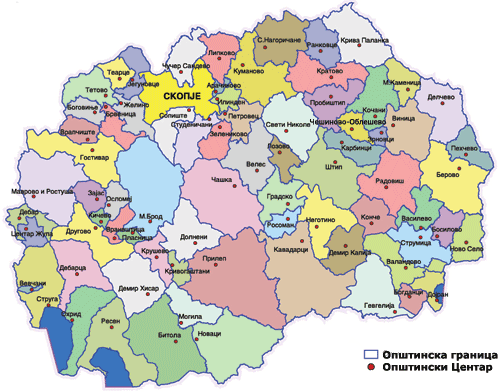 Општини во Северна МакедонијаРамката за управување со животна средина и социјалните аспекти РУЖССА (ESMF) изработена во 2019 година се смета за применлива за потребите на Проектот, како на пример, за дефинирање на степенот на потребни мерки за управување со животната средина кои треба да бидат преземени за време на планирањето, изработката на основниот проект за рехабилитација или реконструкција и за време на оперативните фази во рамките на Проектот, со цел да обезбеди усогласеност со националните барања и барањата на меѓународните институции за финансирање МИФ (IFI). РУЖССА (ESMF) содржи општи правила, насоки, кодекси од праксата и процедури кои треба да се интегрираат при имплементацијата на Проектот. Ги дефинира чекорите, процесите и процедурите за скрининг, алтернативни анализи, проценки, набљудување и управување со проблемите поврзани со животната средина. Покрај тоа, РУЖССА (ESMF) претставува преглед на политиките за животна средина и правниот систем на Република Северна Македонија и РУЖССА (ESMF) политиките на Светска Банка, вклучува проценка на институциите и капацитетите поврзани со управување со животната средина, и ги опишува принципите, целите и пристапот кои треба да се следат при креирање на соодветните специфични мерки за ублажување на влијанијата врз животната средина на конкретни локации. Дополнителни информации за Рамката за управување со животната средина и социјални аспекти може да се најдат во документот на следниот линк:http://mtc.gov.mk/media/files/2019/LRCP_ESMF_18.11.19_final_with%20included%20public%20disclosure_en.pdf Во текот на имплементацијата на Проектот, одредбите содржани во изготвените Планови за управување со животната средина и социјални аспекти ПУЖССА (ESMP) за конкрените патни делници ќе се применуваат на сите активности. ПУЖССА (ESMP) вклучуваат: опис на проектот, политики, правна и административна рамка, појдовни услови проценети за време на анализата на трасата, резиме на предвидени неповолни влијанија врз животната средина и општествените аспекти поврзани со проектот, план за ублажување на влијанијата, план за набљудување, институционална поставеност и процедури за известување, како и ангажирање на учесниците – споделување информации, јавни консултации и учество. Мерките за ублажување (План за ублажување) наведени во ПУЖССА (ESMP) ќе бидат вклучени како барање во секој посебен договор за рехабилитација или реконструкција во рамките на Проектот, додека следењето и проверката на примената на мерките за ублажување (План за ублажување) ќе бидат обврска на Консултантот во рамки на Договорот за услуги.Рамката на политики за раселување РПР (RPF) исто така е изработена и одобрена од страна на Банката. Главна цел на овој документ е да даде насоки при скринингот на патните делиници со цел да ги идентификува потенцијалните негативни влијанија врз социјалните аспекти кои се поврзани со експропријација и локации планирани за одлагалишта, и да предложи соодветни мерки за ублажување. Овие мерки за ублажување ќе бидат вклучени во секој посебен договор за рехабилитација или реконструкција во рамките на Проектот, додека следењето и проверката на примената на мерките за ублажување ќе бидат обврска на Консултантот во рамки Договорот за услуги. Цели на задачата Со цел да се остварат посебните цели на Проектот поврзани со рехабилитација/реконструкција на локалните патишта и улици, Работодавачот, Министерство за транспорт и врски (МТВр), има намера да ангажира квалификуван Консултант кој ќе врши „Консултантски услуги за надзор над изведба на градежни работи за подобрување на инфраструктурата на локалните патишта во одредени општини“.Главна цел на Консултантските услуги е да даде професионална поддршка на Единицата за имплементација на проекти (ЕИП) во МТВр преку успешно спроведување на надзор врз градежните работи за рехабилитација/реконструкција на 57 локални патишта/улици со вкупна кумулативна должина од околу 53,5 км лоцирани во 31 општинa и разделени во посебни Делoви (Договори) кои покриваат географски блиски општини, да обезбеди експертиза и ефективно управување со договорите, набљудување на механизмите за заштита на животната средина и  социјалните аспекти и ублажување на констатираните негативни влијанија.Целта на Консултантските услуги за надзор е консултантот да биде во улога на „Менаџер на проектот “ согласно дефинираното во соодветните Општи услови на Договор за големи/мали работи на Светска Банка и да се осигура дека: (i) работите, материјалите, опремата и работната сила се во согласност со потребните стандарди, (ii) работите се уредно планирани и навремено завршени, (iii) препораките од ПУЖССА (ESMP) се следат соодветно во текот на имплементацијата на Проектот, (iv) одредбите од Рамката на политики за раселување РПР (RPF) се следат соодветно во текот на имплементацијата на Проектот, (v) работите се изведуваат во согласност со процедурите за безбедност и безбедноста на сите учесници во Проектот, вклучувајќи и трети страни, е подигната на највисоко можно ниво.Применливите закони на Република Северна Македонија и политиките и правилата на Светска банка ќе бидат на сила за овој и сите други договори во рамки на Проектот. Соодветно, во рамки на обезбедување на предметните услуги, покрај спецификациите дадени во договорите за градежни работи, Консултантот треба да го користи националното законодавство, правилници и стандарди, како и најдобри искуства од светската пракса. Познавање на националното законодавство, техничките регулативи и стандарди претставува предуслов за успешна имплементација на Услугите. Консултантот е посебно обврзан да го применува националното законодавство на Република Северна Македонија во поглед на безбедност и заштита при работа. Официјален јазик на Договорот за услуги, како и на Договорите за градежни работи е македонскиот јазик. Градежниот дневник и градежната книга ќе бидат на македонски јазик. Коресподенцијата на Консултантот со други институции во Република Северна Македонија (министерства, полиција, локални власти, јавни претпријатија и слично) ќе биде исто така на македонски јазик. Консултантот треба да го земе предвид фактот дека документите кои се предмет на овој Договор треба да бидат преведени на англиски јазик, согласно наведеното во Дел 6: Извештаи, како и други документи или коресподенција на барање на ЕИП. Консултантот треба да го земе предвид ова со цел да ангажира доволно лица кои зборуваат и пишуваат на двата јазика. Задачи на Консултантот и обем на услугиЗадолженија и задачи на Консултантот Консултантот ги има следните задолженија:Консултантот треба да извршува задолженија и активности како овластен „Консултант-Менаџер на проектот“ согласно наведеното во или посебно истакнатото во Договорите за работи, да се справува со ситуации согласно Договорите за работи, уредно земајќи ги предвид сите релевантни околности.  Консултантот треба да ги извршува проактивно сите задолженија.Консултантот треба да се осигура дека Изведувачите ги обезбедиле сите релевантни дозволи потребни за почнување на работите, или за конкретен процес на работа, и дека Изведувачите  работат во согласност со сите релевантни регулативи за безбедност и здравје како и регулативите за животна средина за време на извршување на работите.Консултантот треба да ја надгледува соодветната имплементација на препораките и насоките за безбедност на патиштата од перспектива на корисници на патиштата и на изведувачи на работите, во рамки на Договорите за работи.Консултантот треба со сета разумна грижа да ги штити интересите на Работодавачот, онаму каде што тоа не е во конфликт со неговите задолженија како „Консултант“, според дефиницијата во Договорите за работи, со цел обезбедување навремен надзор и контрола на работите и дека работите се изведени во согласност со Договорите за работи на уреден начин, почитувајќи ги сите релевантни барања од аспект на безбедност, здравје и животна средина.Услугите вклучуваат, но не се ограничени на следните задачи: Надзор над изведба на работите од страна на изведувачите од сите аспекти на исполнување на нивните обврски, должности и договори, во поглед на извршување и навремено исполнување на договорите;Надзор над имплементација на одредбите од  ПУЖССА (ESMP) за време на извршување на договорите, како и осигурување усогласеност со препораките и барањата за безбедност во сообраќајот во сите фази на извршување на договорите;Надзор над имплементација на одредбите од РПР (RFP) за време на изведба на работите;Изработка на сите документи, посебно техничка и финансиска документација, кои треба да се достават или до Работодавачот или до Банката и кои се важни за извршување на работите од договорите и донесување одлуки;Исполнување на одредени и/или сите задолженија од овластените претставници на Работодавачот, вклучително и поврзаните со нив задолженија кон Работодавачот и Банката, доколку Работодавачот доддели такви задолженија и одговорности на Консултантот;Поставување методологија и систем за надзор кои може да се усвојат како стандардни за примена на идни проекти;Пренос на искуство и знаење кон Работодавачот во делот на управување со рехабилитација/реконструкција на патишта, управување со договори, и други области релевантни за Проектот;Во случај на спор, обезбедување на потребни докази, евиденција, анализи и соодветен  експерт за да го брани спорот на Работодавачот;Надзор над извршување на работите, материјалите, опремата и работната сила дека истите се во согласност со бараните стандарди;Да се осигура дека работите се уредно планирани и навремено завршени;Препораките на ПУЖССА (EMPs) се следат соодветно во текот на имплементацијата на Проектот;Одредбите од Рамката на политики на раселување РПР (RPF) соодветно се следат во текот на имплементацијата на Проектот;Работите се изведуваат во согласност со процедурите за безбедност и безбедноста на сите учесници во Проектот, вклучувајќи и трети страни, и се дигнати на највисоко можно ниво.  Ограничувања на овластувањата на КонсултантотКонсултантот нема овластување да ги ослободи Изведувачите од било кои од нивните задолженија и обврски во рамки на Договорите за работи.Консултантот треба да има предвид дека Работодавачот има обврска да бара согласност од Банката пред да се согласи на или да спроведе било какви модификации или измени на условите од Договорите за работи, вклучително и одобрување на продолжување на времето одредено за изведба на работите. Консултантот треба да има предвид дека прифатениот износ на договор за работи вклучува условна сума за непредвидени работи наменета да биде покритие за варијации и прилагодување на цената, доколку е тоа применливо.Консултантот ќе бара писмено одобрување од Работодавачот во следните случаи:издавање/одобрување на плаќања или Потврди за периодични плаќања ППП (IPC) за авансните плаќања кон Изведувачите;согласност/инструкции за било какви измени во основниот проект;одобрување или издавање на било какви варијации на Договорот, освен во итни ситуации како што е одредено од „Консултантот“/„Менаџерот на проектот“ во согласност со Условите на Договорот;во случај на дополнителни работи, Консултантот треба да достави извештај за фактите од тендерирањето наспроти издавањето варијација за таквите дополнителни работи; одобрување предлог за варијација доставен од Изведувачите;правење варијации во квантитет на работите кои ја надминуваат вредноста на Договорот, наведена во соодветните одредби од Договорот;одредување нов износ или еднинечна цена поврзана со било каква варијација;одобрување на продолжување на рокот за завршување на работите;одобрување на било какво отштетно побарување за дополнителен трошок, вклучително и трошок поврзан со продолжен рок за завршување на работите; суспендирање на работите во согласност со Условите од Договорот;одобрување за доделување на трети лица дел од работите;Освен ако не е поинаку наведено, секој одговор од страна на Консултантот кој бара одобрување од Работодавачот, треба да му се достави на писмено на Изведувачот во рок од 28 (дваесет и осум) дена (14 дена за Консултантот, 7 дена за Работодавачот, потоа 7 дена за Консултантот за да ги земе предвид коментарите од Работодавачот). Обем на Консултантските услугиОбемот на консултантски услуги во рамки на оваа Проектна задача се однесува на назначување Консултант согласно дефинираното во соодветните Договори за работи, кој ќе обезбеди технички надзор над приближно 53,5 км локални патишта. Услугите ќе се одвиваат во следните три фази: Услуги во рамки на Почетниот период Почетната фаза на проектот започнува веднаш по потпишување на Договорот и трае 28 (дваесет и осум) дена. Го опфаќа периодот пред почетокот на градежните работи и вклучува, но не е ограничена на:Прием од Изведувачот, проверка на усогласеност со договорните обврски и советување на Работодавачот за сите гаранции за извршување на работите, сертификати или полиси за осигурување и гаранции во врска со договорот пред нивно доставување до Работодавачот за одобрување;Пред почетокот на работите и во текот на работите, да ја олеснува комуникацијата и присуствува на состаноци помеѓу изведувачите и сопствениците на објекти (водовод, телефонија, струја, гас) кои делат право на сопственост; всушност, ќе советува предложени модификации од страна на сопствениците на објектите;Преглед/контрола на проектите и давање предлози за можни модификации или прилагодувања на истите, во согласност со условите на терен;Осигурување дека одредбите за заштита на  животната и социјалната средина ЖСС (ESHS) наведени до договорните документи се почитуваат и се вклучени во ПУЖССА (ESMP) на Изведувачот;Осигурување дека оперативната безбедност во сообраќајот е исполнета пред отпочнување на работите и издавање соодветен динамички план за работа или цртеж во тој поглед;Проверка на точноста на координатите и нивоата на сите референтни точки наведени во геодетската мрежа и барање од Изведувачот да направи независна проверка;Проверка на поставеноста на трасата од страна на Изведувачот и нивоата на проектираните работи;Ги потврдува проценетите количини во предмерите и на време го советува Работодавачот во однос на секакви можни влијанија во однос на време и трошок и дава соодветни препораки;Ги печатира, потпишува и ги издава потврдените градежни цртежи на Изведувачот како ‘Одобрени за градба’;Издава Наредба на Изведувачот да отпочне со изведба на градежните работи, согласно потребите;Осигурување дека механизмот за поплаки/приговори (GRM) во работен однос се применува и изведувачот и неговите вработени се запознаени со можностите за поплаки/приговори по основ на работен однос.Консултантот е задолжен да изработи Почетен извештај и да го достави до Работодавачот за одобрување.  Услуги во рамки на периодот на градење Во текот на оваа фаза Консултантот ќе ги врши своите главни активности кои се состојат од секојдневен надзор (посета на локација на дневна основа), одобрување материјали, модификации, контрола на трошоци, контрола на време за изведба, известување, итн. Оваа задача ќе се изведува за време на периодот на градење, околу 20 (дваесет) месеци. За време на периодот на градење Услугите ќе вклучуваат, но нема да се ограничени на:Одобрување и следење на динамичкиот план за работа на изведувачот и изворот на материјали;Одобруваање и следење на имплементацијата на Планот за управување со квалитет на изведувачот;Објаснување и/или прилагодување во случај на нејаснотии и/или недоследности во Договорите за работи;Преглед за одобрување на сите работни цртежи и цртежи на изведена состојба изработени од Изведувачот;Следење на напредокот на договорените работи од физички, финансиски и временски аспект, контрола на пресметки и плаќања, и изработка на техинички извештаи и извештаи за напредокот на проектот, вклучувајќи ги и финансиските аспекти;Подготовка на извештаи за паричен тек, како и проценет месечен прилив на средства, трошок и соодветно план за паричен тек за секој поединечен договор и еден сумарен;Проверка и потврдување на точноста на податоците внесени во Градежниот дневник на дневна основа;Обезбедување релевантни податоци во Градежниот дневник, забелешки, инструкции, набљудувања и други коментари во однос на градежните работи и договорните обрвски на Изведувачот, доколку има потреба;Проверка на работите со цел да се утврди дали изведбата е во согласност со проектите, спецификациите и стандардите. Консултантот треба детално да ги ревидира работните активности преку редовни инспекции на терен во вид на дневни посети на терен, проверки и визуелни инспекции со цел идентификување на делови кои би предизвикале потенцијални проблеми или загриженост од аспект на животна средина. Обемот на проверка треба да опфаќа и градежни делови и опкружувањето надвор од градежниот дел кој може да биде директно или индиректно под влијание на активностите на Изведувачот. Проверката исто така треба да ја опфаќа и опремата на Изведувачот, безбедноста и здравјето при работа, имотот, персоналот, жителите и јавноста;Консултантот треба да организира редовни заеднички проверки на локацијата од аспект на животна средина (на пример неделни), со учество на тимот за животна средина на Изведувачот.  Секој градежен дневник на теренските надзорни инженери на Консултантот треба постојано да биде подготвен за проверка од страна на сите лица кои учествуваат во управување со проектот.Проверка и одобрување на лабораторијата на Изведувачот, прелиминарно и тековно тестирање и спецификации;Следење и контрола на методите на тестирање на терен, преглед на резултатите од лабораториските тестови доставени од изведувачот, прелиминарни и тековни тестирања и спецификации;Контрола на квалитет на материјали вклучени во работите;Дневни мерења и водење евиденција за квантитетот на извршени градежни работи;Проверка и потврда на градежните книги, потврдите за периодични плаќања ППП (IPC), како и потврдата за финално плаќање;Потврда на сите пресметки и барања за плаќање во врска со имплементацијата на договорите за градежни работи;Управување и одржување во функција на независната лабораторија (за контола) на Консултантот, изведба на контролни тестирања во согласност со спецификациите и регулативите на Република Северна Македонија;Следење и изведба на контролни тестови за сите материјали наменети да бидат дел од постојаните работи и сите извршени работи. Изработка на извештај за изведените контролни тестови;Обезбедување на ефикасно администрирње на договорите за работи и координирање на работите;Потврда на усогласеност на документите доставени од Изведувачот со легислативата и регулативите на Република Северна Македонија;Препознавање неточности и предлагање рационални технички решенија и технологии за изведба на работите пред почетокот на изведување на работите, како и во било кој момент на изведба на работите, доколку има потреба;Истражување на можни социјални ефекти и вршење набљудување на  социјалните аспекти во согласност со Рамката на политики за раселување РПР (RPF);Одредување процедури во пишана форма и методи за ефикасно вршење на работите и издавање детални инструкции за активности согласно доставените барања на изведувачот, а во однос на прашањата кои не се експлицитно дефинирани во договорот;Отпочнување на сите потребни модификации и промени за време на извршувае на работите и добивање потребни одобрувања од Работодавачот;Собирање и ажурирање на сите модификации и промени за време на извршување на работите во инвестициско-техничката документација (во име и за потребите на Работодавачот);Следење на примената на нови технологии или технологии кои не се користат често во Република Северна Македонија, во случај таква технологија да е наведена во договорот за работи, како и изработка на посебен извештај за искуства од користење на таквите технологии и давање препораки на Работодавачот во поглед на понатамошна употреба на таквите технологии;Давање мислења на Работодавачот по доставените барања од Изведувачот и давање препораки за регулирање на таквите барања кои ги надминуваат овластувањата на Консултантот;Евалуација на барањата од Изведувачот за варијации и изработка на извештај и предлог за носење одлука на Работодавачот (евалуација на анализи на предложени единечни цени, динамика на работа, краен рок за извршување на дополнителните работи, методологии за работа итн.);Предлагање мерки за отстранување на забележаните недостатоци/дефекти и издавање наредби за нивно коригирање, со претходно добиена согласност од Работодавачот (онаму каде што е применливо);Иницирање итни работи во случај на непредвидени настани, кои може да загрозат животи, безбедност и здравје на луѓето, или може да предизвикаат други загуби и опасности;Навремено информирање на Работодавачот за некаков настан или спор кои бараат вклучување на персоналот на Работодавачот, и обезбедување документи, асистенција и препораки на Работодавачот со цел решавање на спорот;Асистенција во спроведување и решавање на поплаки/приговори; Евалуација на навремените предупредувања од страна на Изведувачот, побарувањата и други проблеми кои може да се јават во фаза на имплементација на проектите, изработка на извештаи и предлог одлука на Работодавачот; Комуникација со релевантните власти во Република Северна Македонија и со луѓето на терен, во врска со прашања во однос на безбедност во сообраќајот, заштита на животната средина, официјални проверки и други слични активности. Водење посебна евиденција за одлуки/решенија од релевантни државни и локални власти (министерства, инспекции и слично) и навремено информирање на Работодавачот за истото;Преземање на сите потребни активности за исполнување на одлуки/решенија од релевантните државни и локални власти. Водење евиденција за такви активности и навремено информирање на Работодавачот за истите;Препраќање извештаи за опасни и неовластени активности во работните зони во име на Работодавачот до надлежните власти;Континуирана организација на ефикасен надзор на терен, вклучително човечки и други ресурси, во согласност со распоредите за извршување на работите;Подготовка и доставување на сите наведени извештаи од надзорот како и други документи потребни за ефикасно завршување на работите;Собирање на инвестициско-техничка документација и презентирање на Комисијата за технички преглед и прием на работите;Учество во работата на Комисијата за технички преглед и прием на работите;Осигурување на усогласеност на Изведувачот со договорениот План за управување со животната средина и социјални аспекти ПУЖССА (ESMP); Неделна контрола и процена на напредокот на работите, наредување суспендирање на работите или одобрување продолжување на периодот за завршување на работите, со согласност од Работодавачот;Преглед и одобрување на планови за управување со животната средина и социјални аспекти поединечно за одредени локации, изработени од Изведувачот;Преглед на Плановите на Изведувачите за управување со животната средина и социјални аспекти, со цел да се осигура усогласеност со ПУЖССА (ESMPs);Повремени проверки на следењето и контрола на податоците од следењата и надзорот;Редовни контроли на локација;Редовни повратни информации до Работодавачот за резултатите од контролите, согласно процедурите за неусогласеност со ПУЖССА (ESMP);Програми за обука за тимовите на Изведувачот за управување со животната средина на почетокот на фазата на градење со цел да се запознаат со идентификуваните проблеми и да ја подобрат усогласеноста од аспект на животна средина;Развој на Водич низ добри пракси за градежни работи кој би им помогнал на Изведувачите при имплементацијата на ПУЖССА (ESMP);Изработка и доставување на редовни извештаи за следење на аспектите на животната средина и напредокот во имплементацијата;Постојана интеракција со специјалистот/ката од ЕИП за заштита на животна средина и социјални аспекти, во поглед на имплементацијата на одредбите за животна средина;Осигурување дека се одржуваат соодветни механизми за заштита на животната средина на помошните локации како што се позајмишта, одлагалишта, магацини за чување материјали, кампуси на работната сила, итн. од каде што Изведувачот набавува материјал за работите поврзани со рехабилитација/реконструкција  на патиштата;Надзор над изградбата и одржувањето на објектите кои се дел од кампусот за работната сила, доколку има, вклучувајќи ги одредбите за безбедност и здравје на работниците. Издавање потврди за периодични плаќања на Изведувачот врз основа на измерените завршени работи или за потврда на завршување на работите или дел од нив, соодветно;Да присуствува при работните инспекции од страна државните власти согласно македонскиот закон за инспекциски надзор, како претставник на Инвеститорот;Организирање на периодичен и привремен технички прием на работите, доколку ги има, и доставување на сите документи од надзорот до комисијата за примо-предавање на работите;Издавање на потврда за завршени работи/примо-предавање на работите;Асистирање на Крајниот корисник при примо-предавање на работите;Собирање на податоци за проектот врз база на индикатори како на пр. креирани работни места, примени и решени поплаки/приговори, итн.Услуги во периодот по градењетоУслуги во рамки на периодот за пријавување на недостатоци/дефекти ППНД (DNP)Во текот на овој период Консултантот повремено ги посетува локациите за да ја оцени изведбата на завршените работи, да издаде потребни потврди, да даде дополнителни инструкции или да советува за поправки или модификации на работите. Во првиот месец посетите треба да бидат редовни, скоро на дневна база, додека во останатиот период посетите треба да бидат најмалку квартални. Исто така треба да се проверуваат активностите за одржување и да се достави соодветен извештај. Периодот на пријавување на недостатоци/дефекти ќе трае 12 месеци (365 дена) за секој договор за градежни работи. За време на ППНД (DNP) Консултантот треба да ги следи корекциите на работите предизвикани од невнимание или незавршените активности, да идентификува и изработува извештаи доколку има дефекти, да биде надзор над работите за корекција и да подготви и издаде потврда за финалното плаќање. За време на овој период, Консултантот, доколку забележи дека има дефекти треба тоа да му го  посочи на изведувачот и да ги надгледува активностите за корекција. Севкупно, се очекуваат, но не се ограничени на следните активности: Надзор над работите на Изведувачот кои се сметаат за корективни мерки согласно известувањето од Комисијата за технички преглед на работите;Проверка и известување за работните активности за одржување за време на периодот на пријавување на недостатоци/дефекти;Следење на работата на Изведувачот и издавање на потребни потврди и извештаи;Повремени посети на локациите за следење на поправките (корекциите)  на грешките поради невнимание/незавршените работи и давање дополнителни инструкции или совети за поправка (корекција) или модификација на работите;Потврда дека Изведувачите ги завршиле сите поправки (корекции)  на дефекти, доколку ги има и кога истите се забележани, и да биде надзор над нивно завршување; Три месеци (90 дена) пред крајот на периодот на пријавување на недостатоци/дефекти дефекти Консултантот треба да спроведе детална  контрола на состојбата на патиштата и објектите и да изработи извештај за недостатоците/дефектите кој ќе им послужи на Работодавачот и Изведувачот.Пред истекот на периодот за пријавување на недостатоци/дефекти Консултантот треба да потврди дека недостатоците/дефектите се коригирани;Издавање на Потврди дека дефектите се коригирани од страна на Изведувачите како и Потврди за завршени  работи ;Подготовка на Потврда за финално плаќање за секој посебен договор.Услуги по завршување на работите и ППНД (DNP)  периодот Во рок од 1 (еден) месец (30 дена) по периодот за пријавување на недостатоци/дефекти, Консултантот треба да:Изработи Финален извештај за работите за секој посебен Договор за работи и Завршен извештај за услугите;Контрола и верификација на цртежите на изведена состојба;Ја комплетира инвестициско-техничката документација и да ја презентира пред Комисијата за технички преглед и прием на работите;Учествува во работата на Комисијата за финална пресметка за работите;Издаде Потврда за финално плаќање за секој посебен договор.План за управување со животната средина и социјалните аспекти ПУЖССА (ESMP) и безбедност и здравјеПред почеток на работите, Консултантот треба да даде финален преглед и да препорача одобрување на сите Планови за безбедност на Изведувачите. Во плановите на Изведувачот за безбедност на локација треба да вклучуваат одредби за реакција во итни случаи, кои вклучуваат номинирање на лице кое веднаш ќе биде контактирано во случај на незгода. Со цел да се обезбеди конзистентност во текот на проектот, Консултантот треба да разработи план за безбедно работење на својот тим за време на реализација на активностите на надзорот.Консултантот ќе ги следи Плановите за управување со животната средина и социјалните аспекти ПУЖССА (ESMP) кои се дел од договорите за градежни работи и ќе преземе активности потребни да се осигура дека Изведувачот презема потребни активности за исполнување на мерките за ублажување на влијанието пропишани со соодветниот ПУЖССА (ESMP).Поплаки/приговориПоплаки/приговори може да достават локалните жители во врска со влијанијата предизвикани врз животната средина како врева, прашина, безбедност на/во сообраќајот, итн. Консултантот ќе се погрижи информациите од поплаките/приговорите да бидат достапни на јавноста (на локацијата каде што се извршуваат градежните работи и на други места за поголема јавна информираност). Консултантот треба да добие копија од поплаките/приговорите и треба да потврди дека истите се соодветно адресирани. Истото важи и за инциденти константирани за време на инспекциски надзор на локацијата.Заедниците и индивидуите кои сметаат дека Проектот поддржан од Светска Банка им влијае негативно, може да поднесат поплаки/приговори преку воспоставениот механизам за управување со поплаки/приговори за овој проект или преку воспоставениот механизам за управување со поплаки/приговори на Светска Банка (WB’s Grievance Redress Services). Овој механизам треба да се осигура дека добиените поплаки/приговори се соодветно разгледани со цел загриженоста во врска со проектот да биде соодветно адресирана. Заедниците и индивидуите кои се под влијание на Проектот може да поднесат поплаки/приговори до независното инспекциско тело на Светска Банка, кое одредува дали настанала или може да настане штета како резултат на постоење неусогласеност со правилата и процедурите на Светска Банка.  Поплаки/приговори може да се поднесат во било кое време откако загриженост ќе биде искажана директно кон Светската Банка, и менаџерскиот тим на Банката имал можност да одговори. Управување со безбедноста на патиштата и во сообраќајотПред отпочнување со работите, Консултантот треба да обезбеди/изврши (контрола) на проектната документацијата за секој договор за градежни работи и треба да даде препорака на Работодавачот за аспектите поврзани со имплементација на безбедноста на патиштата и план за управување со сообраќајот во согласност со важечката домашна легислатива. За време на градежните работи, Консултантот треба да обезбеди примена и соодветна имплементација на мерките за безбедност на патиштата и управување со сообраќајот. Времетраење на услугитеУслугите кои треба да бидат обезбедени од Консултантот треба да започнат во Октомври 2020 година, и ќе траат околу 20 месеци (610 дена) за време на извршување на градежните работи и дополнителни 12 месеци (365 дена) за време на периодот за пријавување на недостатоци/дефекти ППНД (DNP) за секоја делница. Обемот на Консултантските услуги за надзор треба да биде рехабилитација/реконструкција на 57 локални патишта/улици со вкупна должина од околу 53,5 км лоцирани во 31 општина и договорно поделени во посебни делови (договори), обезбедување експертиза и ефективно управување со договорите за градба, следење на механизмите за заштита на животната средина и општествените аспекти и ублажување на константираните негативни влијанија (види Табела 5.1, Поглавје 5. Програма за имплементација на Консултантските услуги).Консултантот треба да биде запознаен со фактот дека сите договори за градежни работи ќе бидат имплементирани скоро истовремено. Така, Консултантот треба да ги планира активностите и да обезбеди капацитети во согласност со наведените податоци за секоја фаза на имплементација на Проектот.Програма за имплементација на Консултантските услугиКонсултантот треба да започне со извршување на Услугите по потпишување на првиот Договор за градежни работи во Октомври 2020 година.Консултантот треба да изработи инцијален План за работа по денот на стапување на сила на Договорот за услуги, кој ќе го рефлектира времето за завршување на градежните работи планирано за секој Договор за градба.Во зависност од реалниот напредок на активностите во рамки на договорите за градба, Консултантот повремено ќе го ажурира Планот за работа како составен дел од Планот за надзор на Консултантот.Индикативнат Програма со временски распоред за спроведување на услугите е прикажана во Табела 5.1: Индикативна програма за работа.Табела 5.1  Индикативна Програма за работа  Потребни извештаиКонсултантот е обврзан да ги исполни барањата за поготовка на извештаи наведени подолу и истите да ги достави до Работодавачот:Почетен извештајИзвештаи за напредокот на работитеМесечни извештаи за напредокКвартални извештаи за напредокФинални извештаиИзвештаи за пријавување недостатоци/дефекти Извештај за завршувањеДруги извештаиПочетен извештајВо рок од 28 дена од денот на стапување на сила на Договорот (потпишување на договорот), Консултантот ќе изработи и достави до Работодавачот работна верзија на Почетен извештај кој ќе содржи формат на Месечни извештаи, Потврди за периодични плаќања, подобрен Распоред за мобилизација на персонал, систем за временено известување, ќе ги дефинира одговорностите кои треба да се делегираат и ќе воспостави процедури за комуникација со Работодавачот.Покрај тоа, за секое градилиште, почетниот извештај го идентификува следното:Контрола на основен проект и потенцијални измени или прилагодувања во проектот во согласност со постојните услови на локацијата;Прашања поврзани со сообраќајни проекти и безбедноста на патиштата;Еколошки и социјални ризици;Проблеми или ризици поврзани со експропријација. Работодавачот треба да даде коментари 14 дена по прием на работната верзија на Почетниот извештај, по што Консултантот треба да достави финална верзија на Почетниот извештај во рок од 7 дена.Финалната верзија на Почетниот извептај треба да биде доставена на македонски и англиски јазик во 1 (една) печатена копија и 3 (три) електронски копии (ЦД). Почетниот извештај ќе се смета за прифатен откако ќе биде на писмено одобрен од Работодавачот.Извештаи за напредокот на работитеМесечни извештаи за напредокот на работите Консултантот, не подоцна од 14-иот ден од секој месец ќе изработува краток извештај за напредокот на работите, во форматот опишан и одобрен во Почетниот извештај, во кој ќе ја сумира работата завршена од страна на секој од тимовите за надзор во текот на претходниот месец, вклучително и проблеми и препораки за нивно решавање. Консултантот ќе известува за напредокот на работите, активностите на Изведувачот и активностите на Консултантот.  Месечиот извештај за напредокот на работите ќе вклучува, но нема да биде лимитиран на:Преглед на физичкиот и финансискиот напредок на извршените работи споредено со останатите работи и поминатото времe, (текст и графикон);Проблеми со кои се соочувале во текот на минатиот месец и предложени мерки за нивно надминување;Листа на отворени проблеми од претходниот период и статус на имплементација на мерките договорени за нивно надминување;Статус на ажурираниот Динамички план за работа на Изведувачот и негово остварување;Опрема, работна сила и персонал на Изведувачот на локацијата;Прашања во врска со безбедност на патиштата и сообраќајните проекти;Прашања од аспект на животна средина и статус на нивна имплементација;Прашања од социјален аспект и статус на нивна имплементација;Прашања поврзани со експропријација, доколку има, и статус на нивна имплементација;Извештај за безбедност и здравје (инциденти, доколку има, и нивен статус);Предлози за варијации (Variation Orders)  за кои е потребно одобрување од Работодавачот заедно со процена и нивна оправданост доставени од страна на Консултантот;Преглед на доставени варијации (VO)  и статус за нивно одобрување;Листа на Известувања за оштетни побарувања (Notice of Claims) или Оштетни побарувања (Claims) и статус за нивно одобрување;Извештај за усогласеност со соодветните Планови за обезбедување на квалитет, и тестирања за проверка на квалитетот спроведени од страна на Консултантот и корективни мерки преземени за корекција на работите кои не ги исполниле барањата;Статус на исплати на сите месечни потврди за плаќање на Изведувачите, на сите оштетни побарувања (Claims) или за трошоци поради временски продолжувања, и активности потребни од страна на Работодавачот за овозможување непречена имплементација на работите;Ангажиран персонал на Консултантот во текот на периодот за кој се известува;Распоред на ангажманот на персоналот на Консултантот за периодот кој следи;Замена на персоналот на Консултантот, доколку има потреба, во согласност со Условите пропишани во Договорот и динамиката на изведување на работите; Копија од градежниот дневник за периодот за кој се известува потпишана од овластени претставници (Анекс);Копија од примерок од градежна книга за кој се известува, потпишана од овластени претставници (Анекс); Листа на коресподенција од Изведувачот до Консултантот / Работодавачот / Крајниот корисник и обратно (Анекс);Пополнети месечни листи за следење на животната средина на терен, треба исто така да бидат составен дел од извештајот (Анекс). Месечниот извештај за напредок на работите треба да биде доставен до Работодавачот на македонски и англиски јазик во 1 (една) печатена и 3 (три) електронски копии (ЦД). Во случај на коментари и предлози, Работодавачот треба истите да ги достави до Консултантот не подоцна од 7 (седум) дена по приемот на извештајот. Консултантот е задолжен да ги интегрира коментарите/предлозите од Работодавачот во финалната верзија на извештајот 7 (седум) дена по приемот на истите.Квартални извештаи за напредокот на работите Кварталниот извештај ќе содржи:Преглед на извршените работи во текот на изминатиот квартал;Идентификација на нерешени проблеми како и предложени мерки за нивно решавање;Процент на реализирани работи и проценет датум за целосно завршување на работите;Преглед на податоци од соодветни мерења;Замена на персоналот на  Консултантот согласно неговите барањата , ако има потреба, во согласност со Условите пропишани од Договорот и динамиката на изведување на работите; Сите настани од важност за напредокот на работите како и трошоци во текот на претходниот квартал;Податоци од инспекцискиот надзор, како и за барањата и/или одлуки на други владини тела, т.е. барања од други тела/институции поврзани со извршувањето и напредокот на работите;Преглед на доставени барања за варијации/дополнителни работи;Проценет буџет во случај на значителни промени.Кварталниот извештај се доставува не подоцна од 21 ден по истекот на наведениот период. Кварталниот извештај треба да биде доставен на македонски и англиски јазик во 1 (една) печатена и 3 (три) електронски копии (ЦД). За финална верзија на Кварталниот извештај ќе се смета извештајот кој ќе биде на писмено одобрен од Работодавачот. Финален извештај Консултантот ќе изработи посебен нацрт Финален извештај за завршување на секој од договорите за градежни работи во рок од 28 дена од издавање на Сертификатот за преземање/Потврдата за завршување на работите. Работодавачот ќе даде коментари на нацрт верзијата на Финалниот Извештај во рок од 14 дена од неговото доставување, по што Консултантот ќе треба да достави финална верзија на Финалниот Извештај во рок од 7 дена.Овие извештаи треба да бидат доставени како резиме на методите на градење, извршениот надзор над градежните работи и препораки за идни проекти на Работодавачот. Извештајот претставува анализа и синтеза на имплементацијата на работите и резиме на постигнатите технички и финансиски резултати, резултати во однос на безбедност во сообраќајот и екологијата во рамки на Проектот, и од аспект на извршените работи и од аспект на извршените услуги кои се предмет на оваа Проектна задача.Финалниот извештај ќе ги содржи сите релевантни детали за извршените консултантски услуги за секој Договор за работа, вклучително и опис на услугите, сите релевантни информации за имплементацијата, презентација на ангажираниот персонал, како и паричен тек на договорот на Консултантот.Финалниот извештај се изработува за секој посебен Договор за градежни работи и треба да содржи резиме на сите завршени работи:Преглед на завршени работи и имплементацијата на договорот;Преглед на техничката документација за завршени работи одобрена од Консултантот, вклучувајќи ги сите модификации во основниот проект направени во текот на градењето (како проект на изведена состојба/цртежи);Преглед на сите важни случувања на локацијата;Листа на опремата и механизацијата користена за време на изведба на работите, со заклучоци кои се однесуваат на адекватноста и доволноста на опремата и препораки за нови работи;Листа на работната сила ангажирана од страна на Изведувачот, во согласност со квалификациската структура со оцена на квалификуваноста, ефикасноста и бројноста;Преглед и опис на применетите нови технологии за изведба на работите со препораки до Работодавачот за нивна понатамошна употреба;Комплетно финансиско резиме на договорот;Листа на ангажиран персонал од страна на Консултантот;Преглед на завршени работи;Преглед на завршени тестови и прием на материјали и работи, како и завршени контролни тестирања;Листа на доставени и вградени материјали, со податоци за произведувачот и квалитетот со шематски приказ на локациите каде материјалите се вградени; Преглед на активности за безбедност на патиштата и сообраќајни проекти имплементирани во рехабилитираните/реконструираните патишта/улици;Преглед на активности за управување со животната средина за време на имплементација на договорите за работи;Преглед на социјални прашања, настани и механизми за нивна имплементација;Листа на прашања во врска со експропријација, доколку има и нивна имплементација;Извештај за безбедност и здравје (инциденти, доколку има, и статус);Преглед на варијации/дополнителни работи;Преглед на поплаки/приговори;Преглед на продолжувањата на временската рамка и соодветни проширувања на буџетот;Листа на опрема на изведувачот, ангажирана работна сила и персонал на локација за завршување на работите;Листа на персоналот на Консултантот ангажиран и замени во персоналот на Консултантот, доколку има;Копија од комплетната документација која е изготвена/изработена за време на градежните работи (Анекс) Копија од комплетната коресподенција помеѓу Изведувачот / Консултантот / Работодавачот / Крајниот корисник и обратно (Анекс). Нацрт верзија од Финалниот извештај треба да биде доставена до Работодавачот 14 (четиринаесет) дена по завршување на обврските на Консултантот во рамки на предметните Услуги. Работодавачот ќе го ревидира извештајот во рок од 21 (дваесет и еден ден) од денот на доставувањето на нацрт верзијата. Во случај на коментари и предлози, Работодавачот ќе ги достави истите до Консултантот во наведениот рок. Консултантот е задолжен да ги инкорпорира коментарите/предлозите од Работодавачот во финалната верзија на Финалниот извештај во рок од 14 (четиринаесет) дена од приемот на истите.Финалната верзија на Финалниот извештај треба да се достави на македонски и англиски јазик во 1 (една) печатена и 3 (три) електронски копии (ЦД). Финалниот извештај ќе се смета за прифатен откако истиот ќе биде на писмено одобрен од Работодавачот.Извештаи за пријавување недостатоци/дефектиКонсултантот треба да изготви Извештај од секоја инспекциска посетата на терен, во која детално ќе наведе:Недовршени и корективни работи завршени од Изведувачот во периодот на известување;Локација, природа, обем и анализа на причините за идентификуваните недостатоци, доколку ги има;Препорачана метода за корекција на идентификуваните недостатоци заедно со процена на трошок;Во консултација со Работодавачот и Изведувачот да ја утврди одговорноста за корегирање на идентификуваните недостатоци.Бројот на инспекциски посети на надзорот на локација во текот на ППНД (DNP) ќе зависи од проценката на Консултантот, но во секој случај не треба да биде помал од 3  (три) посети за секој Договор за работи, од кои последната да не биде подоцна од 90 (деведесет) дена пред истекот на ППНД (DNP).Извештајот за ППНД (DNP) ќе биде доставен до Работодавачот во рок од една недела 7 (седум ) дена по завршување на секоја инспекциска посета и тоа на  македонски и англиски јазик, во 1 (една) печатена и 3 (три) електронски копии (ЦД).Извештај за целосно завршени работи Овој извештај ќе претставува преглед на активностите на Изведувачот и  на Консултантот во текот на периодот за пријавување недостатоци/дефекти ППНД (DNP), и ќе ги резимира корективните работи завршени од страна на Изведувачот за секој посебен Договор за работи во текот на ППНД (DNP).  Извештајот за целосно завршени работи треба да биде доставен на македонски и англиски јазик, во 1 (една) печатена и 3 (три) електронски копии (ЦД).Нацрт верзија од Извештајот за целосно завршени работи ќе биде доставена до Работодавачот во рок од 14 (четиринаесет) дена пред истекот на ППНД (DNP). Работодавачот ќе го ревидира извештајот во рок од 7 (седум) дена од денот на доставувањето. Во случај на коментари и предлози истите ќе ги достави до Консултантот во наведениот рок. Консултантот е задолжен да ги инкорпорира коментарите/предлозите на Работодавачот во финална верзија на Извештајот за целосно завршени работи во рок од 7 (седум) дена од прием на таквите коментари/предлози.Завршен извештајЗавршен извештај претставува анализа и синтеза на спроведувањето на градежните работи и резиме на постигнатите технички, финансиски, безбедносно-сообраќајни и еколошки резултати согласно Проектот како од аспект на извршените работи така и од аспект на обезбедените услуги предмет на оваа Проектна задача. Покрај заклучокот, извештајот вклучува препораки за подобрување на ефикасноста на идни проекти.Завршниот извештај ги содржи сите потребни релевантни детали за дадени консултантски услуги, вклучително и опис на услугата, сите информации поврзани за спроведување, презентација на ангажираниот персонал, за секој договор за градежни работи посебно и сумарно за сите, како и паричен тек на консултантскиот договор.Нацрт Завршен извештај треба да се достави до Работодавачот во рок од 14 (четиринаесет) дена по завршувањето на обврските на Консултантот согласно Договорот за услуги. Работодавачот треба да го ревидира извештајот во рок од 21 (дваесет и еден) ден од денот на доставувањето на нацрт Извештајот. Во случај на коментари и предлози, Работодавачот треба да ги достави до Консултантот во наведениот рок. Консултантот е должен да ги инкорпорира  коментарите/предлозите на Работодавачот во финалната верзија на Завршниот извештај во рок од 14 (четиринаесет) дена од денот на нивниот прием. Завршниот извештај ќе се смета за финален откако ќе биде одобрен од Работодавачот во писмена форма. По одобрување од страна на Работодавачот, Консултантот треба да го достави финалниот Завршен извештај во 1 (една) печатена копија на англиски јазик и 1  (една) печатена копија на македонски јазик. Покрај тоа, Консултантот треба да достави 3 (три) електронски копии (ЦД) од документите на двата јазика, во формат кој ќе овозможува користење на текстот. Други извештаиИзработка на други извештаи согласно барањата на Работодавачот, кои вклучуваат, но не се ограничени на:Прирачник за процедури за вршење надзор на терен, Извештаи за отштетни побарувања, Извештаи за варијации, Извештаи за настанати незгоди или несреќни случаи, итн. Освен ако не се бара поинаку, овие извештаи треба да бидат доставени само на македонски јазик. Прирачник за процедури за вршење надзор на теренПрирачникот за процедури за вршење надзор на терен треба во детали да ги содржи процедурите наведени погоре во Дел 2 – Задачи во текот на периодот на градење. Прирачниците за надзор треба да вклучуваат, но да не бидат ограничени на:Предложена програма за работи која треба да вклучува работи во текот на фазата на градење и во текот на периодот за пријавување недостатоци/дефекти ППНД (DNP);Предлог План за организација на Консултантот со листа на потребни ресурси;Параметри кои треба да се мерат;Локации за земање примероци или вршење мерења;Тип на опрема која ќе се користи и нејзини гранични можности; Фреквентност на вршење мерења, иКлучен и друг персонал кој ќе ги извршува мерењата.Прирачникот за процедури за вршење надзор на терен треба да биде изработен и доставен од страна на Консултантот 7 (седум) дена по денот за започнување на имплементација на Договорот. Работодавачот ќе го ревидира извештајот во рок од 7 (седум) една од денот на поднесување на нацрт верзијата и доколку има коментари и предлози истите ќе ги достави до Консултантот во наведениот период. Консултантот е задолжен да ги инкорпорира коментарите/предлозите на Работодавачот во финалната верзија во рок од 7 (седум) дена од приемот на таквите коментари/предлози.Финалната верзија на Прирачникот за процедури за вршење надзор на терен треба да биде доставена и на македонски и на англиски јазик во 1 (една) печатена и 3 (три) електронски копии (ЦД).  Планот за надзор ќе се смета за прифатен доколку е на писмено одобрен од Работодавачот. Извештајот за следење на животната средина и социјалните аспектиОбврска на консултантот е да подготвува месечни извештаи за напредок на работите, вклучувајќи ги индикаторите за следење, и да известува за спроведувањето на барањата утврдени во специфичните за локацијата ПУЖССП (ESMPs). Месечните извештаи за напредок изработени од Kонсултантoт ќе бидат доставени од Работодавачот (ЕИП) до МФИ за разгледување, по барање. Меѓутоа, во случај на било каква несреќа или загрозување на заштитените подрачја, известувањето до Работодавачот и Банката треба да биде во најбрз можен рок/веднаш.Наодите од редовните активности за следење, вклучувајќи ги и активностите наведени во Генералниот план за следење изработен од Изведувачот, ќе бидат вклучени во Месечните извештаи за напредок, подготвени од Консултантот.Како дел од обврските поврзани со следење на социјалните влијанија за време на спровеувањето на Проектот, Работодавачот подготви Рамка на правила за раселување РПР (RPF), која вклучува мерки за ублажување. Обврската за спроведување на овие мерки е наведена во Договорите за работи. Постојаното следење на примената на мерките за ублажување во име на Изведувачот, како и спроведувањето на сите други активности наведени во РПР (RPF), претставува должност на Консултантот.Консултантот ќе изработи План за следење на социјалните аспекти во согласност со РПР (RPF). Планот ќе биде одобрен од страна на Работодавачот и мора да ги вклучува следните елементи:1.	Механизам за поплаки/приговори;2.	Прашалник за степенот на задоволство на корисниците.Извештајот за следење на животната средина и социјалните аспекти треба да биде дел од редовните месечни извештаи како Анекс.За секој основен проект, изработен е инструмент за соодветна грижа за животната средина и социјални аспекти, земајќи ги предвид потенцијалните ризици од предложените активности за реконструкција/рехабилитација (План за управување со животната средина и социјални аспекти ПУЖССА (ESMP) или Контролен список за План за управување со животната средина и социјални аспекти КСПУЖССП (ESMPs Check List). Овие документи имајќи ја во предвид локацијата се специфични и вклучуваат колку што е можно повеќе точни/релевантни информации и податоци за животната средина и социјалните аспекти, главните планирани проектни активности, околината на заштитените подрачја или културното наследство, во близина на населени места, други чувствителни рецептори и можни влијанија од изведбата на градежни работи. Мерките што ќе доведат до спречување или ублажување на можните негативни влијанија врз животната средина и социјални влијанија и параметрите за набљудување се предложени во документот.ПУЖССА (ESMP) или КСПУЖССП (ESMP Check List) за секој основен проект се дел од секој Договор за градежни работи потпишан со Изведувачот. Изведувачот ќе биде одговорен за спроведување на ПУЖССА (ESMP) или КСПУЖССП (ESMP Check List) за време на активностите за реконструкција/рехабилитација.Консултантската фирма за надзор ќе биде одговорна за следење на статусот на спроведување на овие мерки на лице место, обезбедувајќи притоа дополнителни упатства за заштита на здравјето на луѓето и животната средина, на и близу до локацијата, како и по должина трасата на патиштата/улиците. Особено, Специјалистот за животна средина и безбедноста на социјални аспекти (како член на тимот на надзорот), ќе ги има следниве задачи:Преглед на сите документи за планирање на животната средина и социјалното планирање, потребни и пропишани во ПУЖССА (ESMPs) или КСПУЖССП (ESMPs Check List) (на пр., План за безбедност и здравје, вклучувајќи процедури за управување со работната сила, план за безбедност на заедницата, план за управување со отпад/смет или план за управување со сообраќајот, итн.) пред почетокот на проектните активности;Да даде забелешки за доставените документи со цел да се утврди дали треба да бидат вклучени дополнителни мерки, земајќи ги предвид околностите на локацијата;Да врши надзор врз усогласеноста на Изведувачите со мерките за животната средина и социјални аспекти предложени во ПУЖССА (ESMPs) или КСПУЖССП (ESMPs Check List), за време на редовните посети на надзорот (минимум 1 посета / неделно во првите два месеци од времетраењето на проектот и 3 посети / месечно во остатокот од периодот на времетраење на проектот. Доколку е потребно, бројот на посети треба да се зголеми врз основа на утврдената состојба на лице место во комуникација со персоналот на ЕИП и Специјалистот за животна средина и социјални аспекти од тимот на ЕИП;Да изработи на Извештај за следење и надзор на заштитата на животната средина и социјалните аспекти по секоја посета на теренот, за да се идентификува појава на какви било неусогласености во врска со спроведувањето на мерките за животната средина и социјални аспекти, погрижувајќи се за проблемите со OH&S - особено мерките за КОВИД-19 и упатството за заштита на работниците, предложени во ПУЖССА (ESMPs) или КСПУЖССП (ESMPs Check List), безбедносни аспекти на заедницата, доколку има било какви поплаки/приговори од било која заинтересирана страна во однос на тоа како Изведувачот ги спроведува мерките за надминување и решавање на поплаките/приговорите, проблеми со управувањето со отпадот/сметот, нивото на бучава во областа на населението, итн.); Образецот за Извештај за следење и надзор на заштитата на животната средина и социјалните работи е даден во РУЖССА (ESMF) (http://mtc.gov.mk/proekt%20za%20loklani%20patista%20lrcp, Анекс VI страна 133) може да се користи како урнек и може да се прилагоди на системот на извештаи на надзорот; Извештај за следење и надзор на заштитата на животната средина и социјалните работи треба да биде дел од редовните месечни извештаи како Анекс;Учество на месечни состаноци на проектот со цел да се претстави статусот на имплементација на мерките за превенција / ублажување на животната средина и социјални аспекти и доколку се појави некаква неусогласеност во периодот на напредување на градежните работи и видот на активности спроведени за решавање на неусогласеноста;Комуникација со Специјалистот за животна средина и социјални аспекти во тимот на ЕИП и друг членови на ЕИП како и Менаџерот на проектот од соодветната општина со цел организирање на редовни посети на локациите за да се избегнат какви било неусогласености или во итен случај, да се пријават евентуални штети и да се најде решение.Градежен дневник Изведувачот води Градежен дневник во согласност со применливата национална легислатива. Изведувачот го води Градежниот дневник со внесување на сите потребни податоци. Точноста на податоците внесени во Градежниот дневник ќе бидат: контролирани, потврдени и пополнети со дополнителни коментари, забелешки и инструкции од Консултантот.Водењето ажуриран градежен дневник на дневна основа, достапен за проверка од страна на Работодавачот ќе вклучува:Активности кои треба да се изведат и параметри кои треба да се измерат и локации за земање примероци или мерења за секој ден посебно;Завршени активности и измерени параметри и локации каде се земени примероци или извршени мерења за секој ден посебно;Инструкции, препораки и наредби дадени на Изведувачот и преземени активности од страна на Изведувачот како одговор на таквите барања;Дневен напредок на работите;Податоци кои може да влијаат на квалитетот и безбедноста на работите;Проверка на сите работи, кои не може да бидат проверени по вршење на работите од следната фаза;Временски услови и температури;Сообраќајни незгоди и други несреќни случаи од важност за реализација на договорот;Неусогласености во однос на техничките документи;Пристигнување, потекло и квалитет на материјалот и опремата доставена на локацијата;Податоци за преглед на локацијата извршен од инспекциските служби на владини тела и нивни главни наоди;Одобрувања и одлуки на владините тела, други правни или физички лица, кои може да се од важност за извршување на работите;Дополнителни или непредвидени работи;Ситуации кои бараат или може да бараат итни мерки, како што е појава на подземни води, нестабилен терен или слично;Број на вработени работници за изведување на работите, нивна квалификациска структура, како и број и тип на употребена опрема и механизација;Доцнења и прекини во изведување на работите; Барања за модификација на проектната документација, прифаќање на предлог за модификација во име на Изведувачот, наредби за отстранување дефекти, итн.;Други податоци согласно барања од страна на државните или локалните власти на територијата каде се извршуваат работите.Податоците внесени во Градежниот дневник не смеат да бидат менувани или дополнувани. Доколку има потреба од корекција, изменување и дополнување или модификација на веќе внесени податоци, истите треба да се направат со креирање нова евиденција.Градежна книга Изведувачот води Градежна книга во согласност со применливата национална легислатива со внесување на сите прецизни податоци од мерења и количини на извршени работи, која потоа служи како документ за пресметка и плаќање за работите. Прецизноста на податоците внесени во Градежната книга ќе се контролира и верификува од страна на Консултантот.Како составен дел на водењето на Градежната книга, Изведувачот е обврзан да подготви адекватни нацрт мерки (документи како доказ). Обврска на Консултантот е да ги контролира и верификува ваквите пресметки и документи. Нацрт мерките треба да вклучуваат адекватни скици и податоци врз основа на кој била пресметана количината на извршените работи. Доколку е потребно, истите треба да вклучуваат релевантни референци во градежниот дневник, како и податоци кои укажуваат кога, како и врз основа на што се направени модификации.Извештаи за отштетни побарувања Во случај на прием на Известување за отштетно побарување од Изведувачот, веднаш потоа, Консултантот треба да го извести Работодавачот и да му достави копија од Известувањето. Консултантот ќе бара од Изведувачот да му достави примерок на Работодавачот од сите детали поврзани со отштетно побарување од Изведувачот .Веднаш  по проверката од страна на Консултантот, тој ќе достави до Работодавачот проценка на отштетното побарување од Изведувачот поддржана со евиденција, како и негови прелиминарни заклучоци во однос на можниот исход на жалбата. Консултантот ќе му ги обезбеди на Работодавачот сите потребни детали кои ќе му овозможат на Работодавачот да заземе став во однос на отштетното побарување од Изведувачот. Консултантот исто така ќе се консултира со Работодавачот во однос на било какви инструкции, кои биле (или ќе бидат) дадени до Изведувачот во поглед на дополнителна евиденција која може да ја поседува Изведувачот.Пред одобрување на било какво плаќање кон Изведувачот во врска со отштетното побарување, Консултантот треба да добие одобрување од Работодавачот.Извештајот треба да биде доставен и на англиски и на македонски јазик во една печатена копија и 3 електронски копии  (ЦД).Извештаи за настанати незгоди или несреќни случаиВо случај на незгоди или несреќни случаи од аспект на заштита на животната средина, прашања од социјален аспект и безбедност во сообраќајот, Консултантот е должен веднаш да достави Извештај за секој таков случај. Општи одредби во одност на извештаите Консултантот треба да ги достави до Работодавачот сите извештаи наведени во Поглавје (6): Потребни извештаи. Консултантот е задолжен да обезбеди и достави печатени примероци и електронски копии од целата евиденција за работите, како и за технички, финансиски и друг материјал собран за време на имплементација на работите и услугите.Сите документи изработени во текот на имплементацијата на договорите, сите цртежи, работни белешки, и друг печатен и електронски материјал поврзан со работите треба да биде доставен до Работодавачот и треба да се смета како интелектуална сопственост на Работодавачот. Работодавачот ќе ги ужива сите права од интелектуална сопственост за работните белешки, собрани и обработени податоци, технички материјали изработени во текот на имплементација на договорите, нацрт и финални документи и други материјали во врска со работите и услугите. Користењето податоци од Проектот за цели кои не се поврзани со работите, и посебно во случај на нивна јавна презентација, нема да му биде дозволено на Консултантот без претходна писмена согласност од Работодавачот.Во врска со Услугите, „права од интелектуална сопственост“ значи некои и сите авторски права, морални права, заштитен знак, патент, и други интелектуални и сопственички права, наслови и интереси во светски рамки, дали стекнати, потенцијални или идни, вклучително без ограничување сите економски права и сите ексклузивни права за репродукција, поправање, адаптирање, модифицирање, преведување, креирање деривативни работи од, екстрахирање или повторно користење податоци од, производство, пуштање во промет, објавување, дистрибуирање, продажба, лиценцирање, под-лиценцирање, трансфер, изнајмување, наем, пренос или овозможување електронски пристап, емитување, прикажување, внесување во компјутерска меморија или инаку користење дел или копија, целосна или делумна, во било која форма, директно или индиректно, или овластување или назначување други да го сторат тоа.Клучните извештаи треба да бидат доставени и на македонски и на англиски јазик, согласно барањата од Поглавје 6. Дополнително, Консултантот ќе достави електронски примероци од овие документи во формат во кој ќе може да се користи текстот. Персонал на КонсултантотКонсултантот ќе обезбеди соодветен персонал во смисла на стручност и распоред на време, како и опрема потребна за да се завршат активностите во рамки на обемот на работа и за остварување на целите на проектот во смисла на време, трошок и квалитет.Бројот и месеците - по лице за целиот персонал треба да бидат наведени во техничката понуда и трошоците во поглед на овој персонал да бидат навеени во финансиската понуда. 100% од времето на експертите ќе биде поминато на локацијата каде се реализираат работите. Не е можна работа од дома освен ако не се добие претходно одобрување од Работодавачот, што ќе се проценува од случај до случај.Консултантот ќе обезбеди соодветен административен персонал (технички секретар, преведувачи, возачи, итн.) потребни за поддршка на стручниот тим.На секои 6 (шест) месеци од стапување на сила на Договорот, Работодавачот и Консултантот ќе го ревидираат персоналот за изминатиот период и за следните 6 месеци, и врз основа на договорениот план за персоналот Консултантот ќе го мобилизира својот персонал и ќе ги плати соодветно.Распоредот за ангажман на персоналот ќе биде во согласност со Дел 5: Програма за имплементација на Консултантските услуги.Предложениот организациски и функционален распоред на Консултантот, т.е. состав на тимот на Консултантот и планираниот број на лица по позиција, се предмет на Понудата на Консултантот.Профил на компанијата и квалификациски критеируми  За целите на задачата, ќе биде ангажиран тим на експерти со релевантно искуство и квалификации во предметната област како што е наведено подолу. Консултантската фирма може да се здружи со друга консултантска фирма(и) во форма на група на понудувачи или под-изведувачи, со цел надополнување на соодветните полиња на стручност, зајакнување на техничките капацитети во нивната понуда и за да имаат на располагање поширок тим на експерти.Квалификациските критериуми за консултантската фирма се сумирани подолу. Консултантот треба да биде фирма или група на фирми со следните квалификации:Докажано искуство и референци кои може да се потврдат од вршење надзор над инфраструктурни проекти во последните седум (7) години од кои пет (5) години вршење надзор над инфраструктурни проекти во Република Северна Македонија;Докажано искуство од вршење надзор на проекти од слична природа, обем и вредност, најмалку три (3) слични проекти во последните седум (7) години;Поседување лиценца за вршење надзор над градежните работи за градби од прва категорија (Лиценца А) во согласност со националната легислатива;Познавање на применливата национална легислатива, административен систем, организација на владини институции и тела и др.Наведеното искуство треба да го докаже преку референтна листа од најмалку три три (3) слични проекти во последните седум (7) години со опис на услугите (вклучително информации за вредноста на договорот, договорен орган/работодавач, локација на проектот/држава, траење, буџет за задачата, процент на работите кои се изведени од страна на консултантот во случај на група на здружени фирми или под-изведувачи и главни реализирани активности) и потврди за уредно исполнување на договорите потврдени од другата договорна страна.Консултантот треба да има организациски капацитети (се очекува Консултантот да ги има најмалку долунаведените клучни експерти за вршење на активностите во рамки на оваа задача) и соодветни вештини на тимот на експерти кој ќе бидат на располагање. Тимот на консултантот составен за имплементација на проектот треба да се состои од експерти со високо знаење согласно барањата подолу.Потребни квалификации за Клучен персоналКонсултантот треба да го обезбеди следниот Клучен персонал:Специјалист за рехабилитација на патишта (Раководител на консултантскиот тим);Специјалист за обезбедување квалитет и квантитет (Заменик раководител на консултантскиот тим);Специјалист за сообраќај и безбедност на патиштата;Специјалист за животна средина и социјални аспекти.Општо знаење, искуство и обученост:Добро познавање на македонски јазик (разбирање, говорење и пишување) (познавање на англиски јазик ќе се смета за предност);Компјутерски вештини и користење Microsoft Office, Auto CAD, Excel; Искуство со софтвери за проектен менаџмент и алатки за планирање;Искуство во администрирање на градежни активности, технички спецификации и методи на мерење кои тековно се користат во Република Северна Македонија. Потребни услови за останати експерти (неклучен персонал) Организацискиот и функционален распоредот на Консултантот е предмет на понудата на Консултантот. Сепак, Консултантот треба да го обезбеди следниов, но не е ограничен во изборот на останатиот, персонал:Геодетски инженер(и), најмалку 3 (три) со следните должности: надзор над работите и контрола на геодетските мерења во текот на фазата на изградба. Персоналот што го ангажира Консултантот на позиција Геодетски инженер мора да ги исполнува следните услови:тој/таа е дипломиран геодетски инженер со најмалку 5 (пет) години релевантно искуство во најмалку 2 (два) проекти со сличен обем и големина или поголем, на позиција геодетски инженер;тој/таа доколку поседува соодветно овластување во согласност со релевантното национално законодавство, ќе се смета за предност.Градежен(и) инженер(и) (менаџер(и) на проект), најмалку 5 (пет), со следниве должности: следење и надзор на сите активности на Изведувачот за време на извршувањето на договорите; раководење со договорот и негово спроведување; блиска соработка со Раководителот на консултантскиот тим односно Специјалистот за рехабилитација  на патишта.Персоналот што го ангажира Консултантот на позицијата Менаџер на проект мора да ги задоволи следните услови:тој/таа е дипломиран градежен инженер со најмалку 5 (пет) години релевантно искуство во најмалку 2 (два) проекти со сличен обем и големина или поголем, на позиција инженер на градилиште/главен инженер/менаџер на проект.тој/таа поседува соодветно овластување во согласност со релевантното национално законодавство.Градежен инженер(и) (хидротехника), најмалку 1 (еден), со следниве должности: надзор над хидротехнички работи и вршење на квалитативни и квантитативни контролни мерења и тестирања во фазата на изградба.Персоналот што го ангажира Консултантот на позицијата инженер за хидротехника мора да ги исполнува следните услови:тој/таа е дипломиран градежен инженер со најмалку 5 (пет) години релевантно искуство во најмалку 2 (два) проекти со сличен обем и големина или поголем, на позиција хидротехнички инженер.тој/таа поседува соодветно овластување во согласност со релевантното национално законодавство.Градежен инженер(и) (инженер по геотехника или инженер по геологија), најмалку 1 (еден), специјализиран за работи на патишта со следните должности: надзор на геотехнички работи и вршење на квалитативни и квантитативни контролни мерења и тестирања во фазата на изградба.Персоналот што го ангажира Консултантот на позиција Геотехнички инженер мора да ги задоволи следните услови:тој/таа е дипломиран градежен инженер со најмалку 5 (пет) години релевантно искуство во најмалку два (2) проекти со сличен обем и големина или поголем, на позиција геотехнички инженер или инженер по геологија.тој/таа доколку поседува соодветно овластување во согласност со релевантното национално законодавство, ќе се смета за предност.Експерт за отштетни побарувања, најмалку 1 (еден), со следните должности: справување со отштетни побарувања доставени од Изведувачот кој побарува дополнителен надомест поради измени во Договорот и/или од Работодавачот кој побарува надомест или дополнителна работа што треба да ја изврши Изведувачот кој не ги исполнува условите од Договорот, подготвува извештаи за отштетни побарувања.Персоналот што го ангажира Консултантот на позицијата експерт/ка за жалби мора да ги задоволи следните услови:тој/таа е дипломиран градежен инженер или друг високо универзитетски степен (право, инженерство), со најмалку 5 (пет) години релевантно искуство во најмалку два (2) проекти/задачи со сличен обем и големина или поголем, на позиција експерт за отштетни побарувања.тој/таа доколку поседува соодветно овластување во согласност со релевантното национално законодавство, ќе се смета за предност.Сообраќаен инженер(и)/инженер(и) за безбедност на патиштата, најмалку 1 (еден) со следните должности: надзор над спроведувањето на сите мерки за безбедност во сообраќајот и на патиштата за време на извршувањето на работите на терен, вклучително и мерки поврзани со времена сообраќајна сигнализација и опрема, процедури за безбедност во сообраќајот, трајна сообраќајна сигнализација и опрема и вршење на квалитативни и квантитативни контролни мерења и тестирања поврзани со предметната област на специјалност.Персоналот што ќе го ангажира Консултантот на позицијата Сообраќаен инженер/инженер за безбедност на патиштата мора да ги задоволи следните услови:тој/таа е дипломиран сообраќаен инженер со најмалку 5 (пет) години релевантно искуство во најмалку 2 (два) проекти со сличен обем и големина или поголем, на позиција сообраќаен инженер/инженер за безбедност на патиштата.тој/таа доколку поседува соодветно овластување во согласност со релевантното национално законодавство, ќе се смета за предност.Електро-инженер(и), најмалку 1 (еден), специјализиран за електрични инсталации со следните должности: надзор над работите за јавно осветлување и вршење на квалитативни и квантитативни контролни мерења и тестирања при фазата на изградба.Персоналот што го ангажира консултантот на позицијата електро-инженер мора да ги исполнува следниве услови:тој/таа е дипломиран електро-инженер со најмалку 5 (пет) години релевантно искуство во електрични инсталации во најмалку 2 (два) проекти со сличен обем и големина или поголем, на позиција електро-инженер.тој/таа поседува соодветно овластување во согласност со релевантното национално законодавство.Експерт(и) за количини, најмалку 1 (еден) со следните должности: планирање трошоци и комерцијално управување во текот на целиот циклус на проектот од почетна до пост-завршна фаза; изработка и предлог формат до Работодавачот за Потврда за периодични плаќања ППП (IPC) и придружни документи на ППП (IPC); давање инструкции на Изведувачот како да припреми ППП (IPC) во формат одобрен од страна на Работодавачот и проверка на издадените ППП (IPCs); подготовка и предлог до Работодавачот на формат за варијации (VO) и инструкции за Изведувачот како да подготви одобрен формат за варијации (VO) доколку има; координација на активности за дневни мерења на одобрените работи; водење неделна евиденција за сите количини одобрени за плаќање; подготовка, во тесна соработка со Раководителот на тимот, на цела документација во врска со Потврдите за периодични плаќања и придружната документација; конкретно, експертот за количини треба постојано да потврдува, во соработка со Раководителот на тимот и инженерите одговорни за материјали, дека количините за наплата се однесуваат само на работите чиј квалитет е потврден преку процедурите за контрола на квалитет; изготвување и ажурирање на потребната евиденција и документи за припрема на сите активности за спроведување на Договорот, како што се барања за дополнителна работа, анализи на жалби и други слични прашања; надзор над изведба на работите и проверка на завршените работи пред издавање Сертификат за преземање; навремено информирање на Раководителот на тимот за можни барања за дополнителни работи и неочекувано зголемување на трошоците; дневна координација на персоналот за поддршка назначен под негова директна контрола, обезбедувајќи постојан надзор и контрола на квалитет на тековните работи; следење на работите со цел да го советува Раководителот на тимот за било каков настан што може да предизвика нарушување и неред;Персоналот што го ангажира Консултантот на позицијата експерт за количини мора да ги исполнува следниве услови:Тој/таа е дипломиран градежен инженер, или друго високо универзитетско образование (право, економија, инженерство), со најмалку 5 (пет) години релевантно искуство во најмалку 2 (два) проекти со сличен обем и големина или поголем, на позиција експерт за количини.Со оглед на географската распространетост на локациите, видот и обемот на работи на договорите, бројот на договори и кратките рокови за завршување, со цел Консултантот да ги заврши успешно задачите дефинирани во Проектната задача, потребно е Консултантот да обезбеди доволен број техички и административен персонал за поддршка, со работно искуство на слични проекти.Консултантот не може да предложи помал број на неклучен персонал од погоре наведениот. Доколку Консултантот смета дека наведениот број лица е недоволен за ефикасно и квалитетно вршење на Услугите, тој треба да предвиди ангажман на поголем број неклучен персонал.Персоналот кој ќе биде ангажиран од страна на Консултантот како неклучни експерти, треба да ги исполнува минималните критериуми за релевантни академски квалификации. Нацрт проектната задача за ангажман на неклучниот персонал треба да биде одобрена од Работодавачот. По процесот на селекција направен од страна на Консултантот, евалуацискиот извештај заедно со избраните експерти ќе биде доставен до Работодавачот за одобрување. Главни должности и одговорности на клучниот персоналКлучен експерт 1: Раководител на консултантскиот тим и Специјалист за рехабилитација  на патишта  Раководителот на консултантскиот тим и Специјалист за рехабилитација  на патишта е овластен претставник на Консултантот за предметниот Договор за Услуги. Тој/таа е одговорен за организација на човечките ресурси на Консултантот, економично и ефикасно управување и спроведување на договорот за консултантски услуги како и за комуникација со овластениот/те претставник/ци на Консултантот, Координаторот на проектот и Менаџерот на проектот на Изведувачот. Тој/таа е одговорен/на за вршењето на услугите од страна на Консултантот во рамки на Договорот за услуги.Тој/таа е исто така одговорен/на за координација на спроведувањето на надзор врз сите договори за градежни работи во согласност со Договорот за услуги. Тој/таа е одговорен/а за работата на надзорниот тим на терен, известувањето за сите активности на надзорот и на изведувачот, управување со договорите, системот за обезбедување на квалитет и спроведување на процедурите за надзорот, безбедност на патиштата, управување со животната средина и социјалните аспекти, итн. Тој/таа е одговорен/на за квалитетот, количините и точноста на мерењата. Тој/таа е одговорен/на за работата на сите негови соработници во рамките на Проектот. Тој/таа тесно соработува со Координаторот на проектот на Работодавачот, со овластениот/те претставник/ци на Работодавачот и Проектниот менаџер на Изведувачот.Клучен експерт 2: Специјалист за обезбедување квалитет и квантитетСпецијалистот за обезбедување квалитет и квантитет е претставник на независната (контролна) лабораторија и тој/таа е одговоре/на за управување со контрола на квалитетот во рамките на Проектот, организирање и извршување на лабораториско и теренско тестирање, организација на персоналот и ресурсите на независната лабораторија и други активности во однос на работата на независната лабораторија во рамки на Проектот. Тој/таа е директно одговорен/на пред Раководителот на консултантскиот тим. Тој/таа соработува со градежните инженери за рехабилитација на патиштата и овластените претставници на Работодавачот и Изведувачот.Клучен експерт 3: Специјалист за сообраќај и безбедност на патиштатаСпецијалистот за сообраќај и безбедност на патиштата е одговорен/на за управување со сообраќајот и прашања поврзани со безбедноста во сообраќајот во рамки на Проектот во текот на сите фази на имплементација. Тој/таа ги координира активностите на изведувачот, полицијата и локалните власти во врска со проблемите поврзни со безбедноста во сообраќајот при извршувањето на работите, како и за сите други активности на управување со сообраќајот. Тој/таа е директно одговорен/на пред Раководителот на консултантскиот тим. Тој/таа соработува со градежните инженери за рехабилитација  на патиштата и овластените претставници на Работодавачот и Изведувачот.Клучен експерт 4: Специјалист за животна средина и социјални аспекти за патиштаСпецијалистот за заштита на животната средина и општествените аспекти е одговорен/на за животната средина и општествените прашања во рамките на Проектот во текот на сите фази на имплементација. Тој/таа е одговорен/на за организирање и спроведување на активности утврдени со Планот за следење на животната средина. Тој/таа ги координира активностите на изведувачот, локалните власти и другите заинтересирани страни во однос на заштитата на животната средина и општествените прашања. Тој/таа е директно одговорен/на пред Раководителот на консултантскиот тим. Тој/таа соработува со градежните инженери за рехабилитација  на патиштата и овластените претставници на Работодавачот и Изведувачот.Детален опис на задачите и овластувањата на клучниот персонал е прикажан во прилогот на оваа Проектна задача.Имплементација на Договорот Обврски на РаботодавачотКоординатор на проектот на Работодавачот за спроведување на Консултантските услуги е г-дин/г-ѓа ............................................... Работодавачот ќе овласти негов претставник/ци за спроведување и следење на Договорот за консултантски услуги од Министерството за транспорт и врски, како и од крајните корисници по нивно назначување од соодветните Градоначалници.   Целосната комуникација помеѓу Работодавачот и Консултантот треба да биде во пишана форма. Целата коресподенција во врска со плаќањата (потврди за периодични за плаќања, фактури, барања за дополнителна работа, отштетни побарувања, итн.), извештаи, барања за дополнувања на договорните одредби, барања за прелиминарни одобрувања од Работодавачот и друга слична коресподенција, ќе се бидат во печатена форма (со електронски верзии на ЦД како додатоци врз основа на договор со Работодавачот), доставени преку архивата на Работодавачот (и пратени преку електронска пошта на договорена листа на примачи). За редовна комуникација, коресподенцијата преку електронска пошта е прифатлива со претходно договорена со листа на примачи од соодветните страни.Работодавачот треба да ги направи достапни сите постојни документи, извештаи и студии поврзани со Проектот и неопходни за успешно спроведување на Услугите. Консултантот треба да биде целосно одговорен за успешна верификација, интерпретација и употреба на тие документи.Обврски на КонсултантотКонсултантот ќе му обезбеди на Координаторот на Проектот на Работодавачот, писмено овластување на Раководителот на консултнатскиот тим, кој е одговорен за спроведување на услугите во име на Консултантот и кој блиску ќе соработува со Работодавачот и Крајните корисници.Консултантот треба да обезбеди доволен број на квалификуван персонал за обезбедување на предметните услуги за време на спроведување на Консултантските услуги.Консултантот се очекува да организира капацитети за сместување за целиот персонал, на свој трошок. Клучниот персонал се препорачува да биде сместен во близина на локациите каде се извршуваат градежните работи.Консултантот ќе обезбеди независна (контролна) лабораторија. Лабораторијата мора да поседува квалификуван персонал и соодветна опрема за извршување на потребното контролно тестирање. Лабораторијата е регистрирана за тестирање на геотехнички, асфалтни, бетонски и челични градежни работи и материјал. Консултантот треба да достави докази за акредитација на независна лабораторија во обем што ги задоволува барањата на Проектот. Доколку Консултантот не е сопственик на таква лабораторија, Консултантот треба да достави докази дека ќе обезбеди (договор за ангажирање) лабораторија со потребен капацитет. Независната лабораторија нема да биде лабораторија на изведувачот. Минималниот обем на независно тестирање од страна на контролната лабораторија за Консултантот треба да биде минимум 10% (десет проценти) од Планот за обезбедување квалитет на Изведувачот наведен во договорите за градежни работи.Консултантот ќе ја обезбеди целата опрема (автомобили, компјутери, печатари, копири, скенери, тонери, телефони, факс итн.) и услуги, вклучувајќи ги и трошоците за гориво, патарина и сл., потребни за ефикасно извршување на опишаните одговорности и должности, на негов сопствен трошок. Покрај тоа, консултантот ги сноси сите трошоци за работењето на независната (контролна) лабораторија. Консултантот ги сноси сите трошоци поврзани со ангажирање и работење на сопствениот персонал на консултантот и му обезбедува редовна исплата на платите на ангажираниот клучен и неклучен персонал на месечна основа.За извршување на Услугите на терен, секој Краен корисник (Општина) на консултантот ќе му обезбеди адекватен канцелариски простор прифатлив за консултантот од минимум 10м2 (наместен за две лица вклучувајќи канцелариски маси, канцелариски столици 4, канцелариски полици 80/190, опрема за спречување и гаснење на пожар и опрема за прва помош), како и да обезбеди на располагање просторија за состаноци, по потреба, за ефикасно извршување на проектот. Канцеларијата и просторијата за состаноци треба да бидат опремени со електрична енергија, вода и санитарии.За таа цел, консултантот утврдува дневна такса во понудената цена, вклучувајќи ги сите горенаведени трошоци и трошоци што треба да бидат вклучени во финансиската понуда.Консултантот треба да има постојана адреса со поштенска адреса, факс и електронска пошта за коресподенција и во случај на какви било промени на адресата, задолжително треба да го извести Работодавачот.Анекс 1 Опис на задачите и овластувања на Клучниот персонал. Клучен експерт 1 – Раководител на консултантскиот тим и Специјалист за рехабилитација на патиштаЗадачите на Раководителот на консултантскиот тим и Специјалистот за рехабилитација  на патишта вклучува, но не е ограничена на:Организација, обезбедување човечки и други ресурси и распоредување на активностите за надзор и активностите за следење на животната средина; Прераспоредување и реалокација на персоналот на Консултантот за да ја исполнат динамиката и обемот на работата на Изведувачот;Верификација на барањата за плаќање на Консултантот и обезбедување на придружни документи;Следење на барањата за известување на Консултантот во рамки на Проектот. Собирање, обработка и евалуација на извештаите. Подготовка и доставување извештаи и информации до овластениот претставник на Работодавачот и Координаторот на проектот. Одобрување на периодичните месечни, финални извештаи, извештај за завршување ППНД (DNP) - потврда за финално плаќање;Одржување на ажуриран преглед на сите договори за работи кои се однесуваат на планираните, реалните и предвидените изведби, економски аспекти, временски аспекти и сл. Редовна подготовка и доставување на информации до овластениот претставник на Работодавачот и Координаторот на проектот;Обезбедување на редовно известување за спроведување и проценка на напредокот на Проектот, со цел подобрување на управувањето со договорот, обезбедување на квалитет и надзор и постапки за следење на животната средина, врз основа на стекнатото искуство;Подготовка на предлог, планирање и вршење на обука за вработените, доколку е потребно, заради обезбедување на ефикасен напредок на Проектот;Иницирање, планирање и организирање состаноци помеѓу Работодавачот и претставниците на изведувачите, доколку е потребно. Подготовка на записник од сите состаноци. Помош на Координаторот на проектот во преговори со изведувачите;Обезбедување стручни совети за Работодавачот во случај на жалби од изведувачот;Обезбедување на евиденција за сите надзорни и контролни активности што ги извршува Консултантот за договорите за радежни работи. Резултатите и наодите мора да бидат документирани за да се обезбедат информации за евалуација на договорите и редовно доставувани за време на спроведувањето на договорите;Следење на активностите и документациите за внатрешната контрола на Изведувачот. Во соработка со Специјалистот/ката за обезбедување на квантитет и квалитет, определување контролни примероци за тестирање;Давање препораки на изведувачот во врска со мерки за подобрување, како методи, опрема, материјали, обука и сл;Организирање и закажување состаноци со изведувачите. Водење записник од состаноците;Учество во планирањето на изведувачот и распоредот на градежните работи со давање совети и препораки, упатување на барањата наведени во спецификациите, стандардите, регулативите и слично;Преглед и одобрување на планови и распореди во соработка со овластениот претставник на Работодавачот;Испитување на промените во проектот и мерките што ги предлага изведувачот. Во зависност од обемот и важноста на промените, одлучување за изменување и издавање налози до Изведувачот или во сомнителни случаи препраќање на барање до овластениот претставник на Работодавачот за заедничка одлука со препораки/мислење за понатамошно постапување;Издавање и/или одобрување на работни налози и дополнителни работи заради непредвидени услови, дополнителни барања, итн.;Обезбедување навремена достава на упатства, препораки и одобренија до изведувачот;Верификација на барањата на изведувачот за плаќање, т.е. нивна корекција, доколку е потребно. Советување на овластениот претставник на Работодавач за прашањата за плаќање на изведувачот;Обезбедување квалитет и точност при мерењето на количината на изведените работи;Ажурирано следење на реалните трошоци и количини на сите активности што ги спроведува изведувачот. Проценка на трошоците и навремено информирање на овластениот претставник на Работодавачот;Ревизија на извештаите доставени од изведувачот;Предлагање правни активности и корективни мерки, кога е потребно, за извршување активности поврзани со подземни инсталации итн.;Соработува со проектантот за време на проверка и одобрување на цртежи на изведена состојба подготвени од изведувачот;Подготовка на документација за технички преглед и прифаќање на работите и учество во работата на комисијата за изготвување на конечна пресметка и преземање на работите од страна на Работодавачот;Предложува мерки за корекција на дефекти забележани за време на извршување на работите и за периодот на одговорност за дефекти.Раководителот на консултантскиот тим и специјалист за рехабилитација  на патишта е овластен претставник на Консултантот. Овластувањата на Работодавачот (доколку е потребно) може да се пренесат на Раководителот на консултантскиот тим и специјалист за рехабилитација на патиштата на писмено на почетокот и/или за време на реализацијата на Услугите.Раководителот на консултантскиот тим може да делегира некои од неговите/нејзините овластувања на директните соработници, со претходно одобрување од Работодавачот.Клучен експерт 2 – Специјалист за обезбедување квалитет и квантитетЗадачите на Специјалистот за обезбедување квалитет и квантитет вклучуваат, но не се ограничена на:Набљудување на лабораторијата на Изведувачот:Проверка на (тековната) лабораториска опрема и издавање одобрение за извршување на тестирање (верификација на лабораториската опрема),Проверка на квалификациите и капацитетот на лабораторискиот персонал на изведувачот што го извршува лабораториското тестирање;Проверка на програмата за осигурување квалитет на ИзведувачотПодготовка на програма за контролно тестирање за квалитетот на материјалите и извршените работи во согласност со Договорот и регулативите на Република Северна Македонија.Одобрување (верификација) на квалитетот на употребните материјали (основни, мешавини и инкорпорирани), како и квалитет на извршените работи во согласност со договорните барања; Издавање извештаи во врска со технологијата на изведувачот за припрема на асфалт и бетонски смеси;Изработка на извештаи за одобрување/неодобрување на компонентите на материјалите врз основа на прелиминарно тестирање – (атестирање на материјали);Земање примероци од градилиштето;Извршување на контролно тестирање на извршените работи во согласност со договорот и македонското законодавство, и последователно издавање извештаи за резултатите;Набљудување на тековното тестирање во лабараторијата на Изведувачот и издавање извештаи за резултатите;Надзор на тестирањето извршено од трета страна;Извршување на задолженија делегирани од страна на Раководителот на консултантскиот тим.Овластувањата треба да го вклучуваат најмалку следното:Целосен пристап до лабораториите на Изведувачот, нивните постројки и градилишта за проверка и земање примероци поврзани со Договорот;Издавање на барање за извршување на дополнително тестирање со претходни консултации со Раководителот на консултантскиот тим и Менаџерот на проектот за рехабилитација;Учество во сите состаноци на Изведувачот за осигурување квантитет и ревизија на квалитет организирани во согласност со Планот за квалитет;Учество на состаноци на менаџментот, согласно потребите.Специјалистот за обезбедување квалитет и квантитет е назначен да ги одобрува плановите и извештаите од неговата/нејзината област на стручност. Специјалистот за обезбедување квалитет и квантитет е назначен/а да води евиденција во градежниот дневник.Секој документ што претставува основа за верификација на барањето на Изведувачот за плаќање во врска со квалитетот и квантитетот на материјалите и извршените работи, како и адекватност на применета технологија, треба да вклучува потпис од Специјалистот/ката за обезбедување квалитет и квантитет. Потписот треба да биде обезбеден пред одобрувањето на плаќањето за извршените работи од страна на овластеното лице на Консултантот.Клучен експерт 3 – Специјалист за сообраќај и безбедност на патиштатаЗадачите на Специјалистот за сообраќај вклучуваат, но не се ограничена на:Ревизија/Контрола и одобрување на планот за управување со сообраќајот за време на извршување на работите;Следење на спроведувањето активности за привремен режим на сообраќај; Ревизија и одобрување на сообраќајни проекти изработени од изведувачите;Контрола на обезбедување дозволи и одобренија издадени од Изведувачот и помош на изведувачот во врска со проблемите за управување со сообраќајот и безбедноста на сообраќајот, доколку е потребно;Контрола на количините и квалитетот на извршените работи за сообраќајна сигнализација и опремување на патиштата;Контрола и совети за мерките за безбедност кои треба да се спроведат; Контрола на исполнување на релевантните закони и регулативи;Контрола на активностите на изведувачот во врска со безбедноста на сообраќајот во време на примена на мерки за рутинско одржување на патот, особено во зимски услови, на начин утврден со договорот и регулативите;Ревизија и одобрување на измените на проектот за сообраќајна сигнализација и опремување на патиштата, доставена од страна на Изведувачот;Надзор над спроведување на мерките за безбедност во сообраќајот и патиштата;Редовно известување за сите прашања од областа на неговата/нејзината стручност;Иницирање, и по добивање согласност од Работодавачот, организирање состаноци со локалните власти и други релевантни тела во врска со прашањата за безбедност на патиштата и управување со сообраќајот;Секој документ што претставува основа за верификација на барањето на изведувачот за плаќање во однос на управување со сообраќајот и безбедноста во сообраќајот, како и сите документи со кои се потврдува количината и квалитетот на извршените работи за сигнализација во сообраќајот и опремување на патишта, треба да биде потпишан од страна на Специјалистот за сообраќај и безбедност на патиштата. Потписот треба да биде обезбеден пред одобрување на плаќањето за извршените работи од страна на овластеното лице на Консултантот.Специјалистот за сообраќај и безбедност на патиштата има право да внесува податоци во градежниот дневник. Клучен експерт 4 – Специјалист за животна средина и социјални аспекти за патиштаЗадачите на Специјалистот за животна средина и социјални аспекти за патишта вклучуваат, но не се ограничена на следните задачи:Ревизија и одобрување на КСПУЖССП (ESMPs) подготвени од изведувачите;Надзор над спроведувањето на КСПУЖССП (ESMPs)Редовно известување за сите прашања од областа на неговата/нејзината стручност;Следење на напредокот на проектот, вклучително и спроведувањето на КСПУЖССП (ESMP);Организација и имплементација на одобрениот КСПУЖССП (ESMP);Иницирање, и по согласност на Работодавачот, организирање состаноци со локалните власти и други релевантни тела во врска со прашањата за заштита на животната средина;Организирање и спроведување обука за учесници во оваа област, доколку е потребно;Надзор на изведувачите во извршувањето на своите обврски и спроведувањето на рамката за политиките на раселување РПР;Редовно известување за спроведување мерки за следење на социјалните аспекти;Подготовка на план за следење на аспекти од животна средина и социјалните аспекти;Организација и спроведување на одобрениот план за следење на животна средина и социјалните аспекти;Вршење услуги за локалната заедница преку прием на повратни информации и предлози;Воспоставување механизам за поплаки/приговори и запознавање на локалната заедница со механизмот за спроведување на истите;Примање на сите жалби, пофалби, предлози и нивно проследување заедно со мислењето на надзорниот инженер за понатамошно постапување до Работодавачот;Контрола на договорите на Изведувачите со локалните жители за сместување на работната сила, складирање материјали, машини;Проценка на соработката на изведувачите со локалните институции;Проценка на влијанието на бучавата врз локалните жители;Стекнување податоци за ангажирање локална работна сила од Изведувачот (квалификувана и неквалификувана).Специјалистот за заштита на животната средина и социјални аспекти за патишта е назначен/а да ги одобрува плановите и извештаите од неговата/нејзината област на стручност.Секој документ што претставува основа за верификација на барањето на изведувачот за плаќање во врска со заштита на животната средина или проблеми од социјален аспект, треба да вклучува потпис од Специјалистот за животна средина и социјални аспекти за патишта. Потписот треба да биде обезбеден пред одобрување на плаќањето за извршените работи од страна на овластеното лице на Консултантот.Специјалистот за животната средина и општествените аспекти има право да внесува податоци во градежниот дневник.БрТендер 1ОпштиниТендер 1
Градежни работи во одредени Општини според одобрени проектиДолжини на улици/м1Времетраење на градежни работиГарантен период при појава на недостатоци  /ППН/1КарпошРеконструкција на локална улица Париска 406.26Октомври 2020 / Октомври 2021Октомври 2021/ Октомври 20222Кисела ВодаРеконструкција на локална улица Живко Фирфов876.00Октомври 2020 / Октомври 2021Октомври 2021/ Октомври 20223ИлинденПристапен  пат - Улица бр.532 1,888.82Октомври 2020 / Октомври 2021Октомври 2021/ Октомври 20224Ѓорче ПетровРеконструкција на локална улица Кузман Шапкарев349.35Октомври 2020 / Октомври 2021Октомври 2021/ Октомври 20225Ѓорче ПетровРеконструкција на локална улица Антон Кецкаров440.37Октомври 2020 / Октомври 2021Октомври 2021/ Октомври 20226ТетовоРеконструкција на локална улица Гоце Делчев732.00Октомври 2020 / Октомври 2021Октомври 2021/ Октомври 20227ТетовоРеконструкција на локална улица Гоце Стојчевски294.00Октомври 2020 / Октомври 2021Октомври 2021/ Октомври 20228ВрапчиштеИзградба на локален пат до село Зубовце2,116.96Октомври 2020 / Октомври 2021Октомври 2021/ Октомври 20229КочаниРеконструкција  на постоен булевар Теодосиј Гологанов - лев коловоз955.39Октомври 2020 / Октомври 2021Октомври 2021/ Октомври 202210КратовоРеконструкција на локална улица-Пристапен пат до ЈЗУ Здравствен дом Кратово481.77Октомври 2020 / Октомври 2021Октомври 2021/ Октомври 202211БеровоРеконструкција на улици во село Двориште2,906.22Октомври 2020 / Октомври 2021Октомври 2021/ Октомври 202212РадовишИзградба на локален пат Прналија-Супурге2,902.00Октомври 2020 / Октомври 2021Октомври 2021/ Октомври 202213Демир ХисарРеконструкција на локален пат од Р29371 до Слоешница2,288.94Октомври 2020 / Октомври 2021Октомври 2021/ Октомври 202214T1 Македонски БродИзградба на локална улица од река Треска до Градски гробишта  1,200.00Октомври 2020 / Октомври 2021Октомври 2021/ Октомври 202215ПрилепРеконструкција на дел од улица Мице Козар276.00Октомври 2020 / Октомври 2021Октомври 2021/ Октомври 202216КавадарциРеконструкција на улица Илинденска612.00Октомври 2020 / Октомври 2021Октомври 2021/ Октомври 202217КавадарциРеконструкција на улица Пионерска436.66Октомври 2020 / Октомври 2021Октомври 2021/ Октомври 202218КавадарциРеконструкција на улица Браќа Џунови571.00Октомври 2020 / Октомври 2021Октомври 2021/ Октомври 202219НеготиноРеконструкција на улица Антигона и дел од улица Димче Мирчев1,190.00Октомври 2020 / Октомври 2021Октомври 2021/ Октомври 202220НеготиноРеконструкција на улица Едвард Кардељ560.00Октомври 2020 / Октомври 2021Октомври 2021/ Октомври 202221БогданциРеконструкција на улица Мирче Ѓочков158.71Октомври 2020 / Октомври 2021Октомври 2021/ Октомври 202222БогданциРеконструкција на улица Мирка Гинова135.80Октомври 2020 / Октомври 2021Октомври 2021/ Октомври 202223БогданциРеконструкција на улица Кочо Рацин260.00Октомври 2020 / Октомври 2021Октомври 2021/ Октомври 202224БогданциРеконструкција на улица Ѓуров Дол271.67Октомври 2020 / Октомври 2021Октомври 2021/ Октомври 202225БогданциРеконструкција на улица Браќа Миладинови254.39Октомври 2020 / Октомври 2021Октомври 2021/ Октомври 202226БогданциРеконструкција на улица 10Октомври164.63Октомври 2020 / Октомври 2021Октомври 2021/ Октомври 202227КончеРеконструкција на локален пат Долни Липовиќ-Горни Липовиќ                                                                894.10Октомври 2020 / Октомври 2021Октомври 2021/ Октомври 2022ВКУПНО23,623.04БрТендер 2ОпштиниТендер 2
Градежни работи во одредени Општини според одобрени проектиДолжини на улици/м1Времетраење на градежни работиГарантен период 1Крива ПаланкаИзградба на пристапен локален пат кон нови Градски гробишта                              827.00Фебруари2021 / Фебруари 2022Фебруари2022 / Фебруари 20232Македонска КаменицаРеконструкција на локален пат до село Тодоровци - Албанско маало                              1,493.00Фебруари2021 / Фебруари 2022Фебруари2022 / Фебруари 20233Македонска КаменицаРеконструкција на локален пат до село Цера, делница од Крапевска маала до Стипцарска маала и крај до маалски Гробишта2,409.07Фебруари2021 / Фебруари 2022Фебруари2022 / Фебруари 20234ДелчевоРеконструкција на локална улица Орце Николов и улица Скопска750.00Фебруари2021 / Фебруари 2022Фебруари2022 / Фебруари 20235ДелчевоРеконструкција на локална улица Л1-Делчево - Тработивиште5,300.00Фебруари2021 / Фебруари 2022Фебруари2022 / Фебруари 20236ДелчевоРеконструкција на дел од локална улица Острец48.00Фебруари2021 / Фебруари 2022Фебруари2022 / Фебруари 20237БогданциРеконструкција на улица Крушевска1,318.00Фебруари2021 / Фебруари 2022Фебруари2022 / Фебруари 20238ГевгелијаРеконструкција на дел од локална улица Методија Андонов Ченто во населено место Мрзенци839.00Фебруари2021 / Фебруари 2022Фебруари2022 / Фебруари 20239Демир КапијаРеконструкција на локална улица 11 Октомври158.13Фебруари2021 / Фебруари 2022Фебруари2022 / Фебруари 202310Демир КапијаРеконструкција на локална улица 8ми Март143.38Фебруари2021 / Фебруари 2022Фебруари2022 / Фебруари 202311Демир КапијаРеконструкција на локална улица Гоце Делчев213.68Фебруари2021 / Фебруари 2022Фебруари2022 / Фебруари 202312Демир КапијаРеконструкција на локална улица Маршал Тито195.89Фебруари2021 / Фебруари 2022Фебруари2022 / Фебруари 202313НеготиноРеконструкција на улица ЈНА765.00Фебруари2021 / Фебруари 2022Фебруари2022 / Фебруари 202314КавадарциРеконструкција на улица Дисанска324.87Фебруари2021 / Фебруари 2022Фебруари2022 / Фебруари 202315КавадарциРеконструкција на улица Западен Булевар609.00Фебруари2021 / Фебруари 2022Фебруари2022 / Фебруари 202316КривогаштаниРеконструкција на дел од улица 4 и улица 14341.87Фебруари2021 / Фебруари 2022Фебруари2022 / Фебруари 202317КрушевоРеконструкција на локална улица Питу Гули236.30Фебруари2021 / Фебруари 2022Фебруари2022 / Фебруари 202318ОхридРеконструкција на локална улица Македонски Просветители                            420.00Фебруари2021 / Фебруари 2022Фебруари2022 / Фебруари 202319T2ДебарцаРеконструкција на локален пат од село Злести до село Белчишта                                                        2,121.00Фебруари2021 / Фебруари 2022Фебруари2022 / Фебруари 202320КочаниРеконструкција на локална улица Гошо Викентиев243.00Фебруари2021 / Фебруари 2022Фебруари2022 / Фебруари 202321КочаниРеконструкција на локална улица Раде Кратовче543.00Фебруари2021 / Фебруари 2022Фебруари2022 / Фебруари 202322ШтипРеконструкција на дел од улица Панче Караѓозов400.00Фебруари2021 / Фебруари 2022Фебруари2022 / Фебруари 202323ВасилевоРеконструкција и ревитализација на локален пат Ново Владевци - Старо Владевци1,761.00Фебруари2021 / Фебруари 2022Фебруари2022 / Фебруари 202324ВасилевоРеконструкција на локална улица во село Градошорци432.00Фебруари2021 / Фебруари 2022Фебруари2022 / Фебруари 202325ВасилевоРеконструкција на локална улица во Василево поред канал за наводнување420.00Фебруари2021 / Фебруари 2022Фебруари2022 / Фебруари 202326КончеРеконструкција на локален пат Габревци                                                                  129.00Фебруари2021 / Фебруари 2022Фебруари2022 / Фебруари 202327Чешиново и ОблешевоРеконструкција на локална улица Христијан Тодоровски, сервисна улица 4550.00Фебруари2021 / Фебруари 2022Фебруари2022 / Фебруари 202328Шуто ОризариРеконструкција на локална улица Че Гевара                              589.00Фебруари2021 / Фебруари 2022Фебруари2022 / Фебруари 202329Шуто ОризариРеконструкција на локална улица Новопроектирана365.00Фебруари2021 / Фебруари 2022Фебруари2022 / Фебруари 202330Маврово и РостушеРеконструкција на локален пат Маврови Анови - Врбен5,954.10Фебруари2021 / Фебруари 2022Фебруари2022 / Фебруари 2023ВКУПНО29,899.29бр.ПозицијаРелевантни академски квалификацииРелевантно искуство Број на експерти1Раководител на консултантскиот тим и Специјалист за рехабилитација  на патишта  Универзитетско образование, дипломиран/магистер градежен инженер со овластување А за надзорен  инженер.15 (петнаесет) години општо искуство во градежно инженерство;10 (десет) години специфично искуство на слична работа со  најмалку 5 (пет) години искуство на позицијата Раководител на тим. 12Специјалист за обезбедување квалитет и квантитет (Заменик раководител на консултантскиот тим)Универзитетско образование, дипломиран/магистер градежен инженер /рударски инженер/ геолог/ технолог или друга релевантна инженерска струка со овластување А за надзорен инженер.15 (петнаесет) години општо искуство во градежно инженерство;7 (седум) години специфично искуство на слична работа со најмалку 5 (пет) години искуство на позицијата Специјалист за обезбедување квалитет и/или квантитет.13Специјалист за сообраќај и безбедност на патиштатаУниверзитетско образование, дипломиран/магистер сообраќаен/транспортен инженер со соодветно овластување согласно националната легислатива.7 (седум) години општо искуство во сообраќајно инженерство;5 (пет) години специфично искуство на слична работа со најмалку 2 (две) години искуство на позиција Специјалист за сообраќај. 14Специјалист за животна средина и социјални аспекти за  патиштаУниверзитетско образование, дипломиран/магистер инженер за животна средина /биолог /хемичар /технолог/ геолог или еквивалентно образование и соодветно овластување согласно националната легислатива.7 (седум) години општо искуство во управување со животна средина и социјални аспекти;5 (пет) години специфично искуство на слична работа со најмалку 2 (две) години искуство на позиција Специјалист за животна средина и социјални аспекти. 1ВКУПНО КЛУЧНИ ЕКСПЕРТИВКУПНО КЛУЧНИ ЕКСПЕРТИВКУПНО КЛУЧНИ ЕКСПЕРТИВКУПНО КЛУЧНИ ЕКСПЕРТИ4